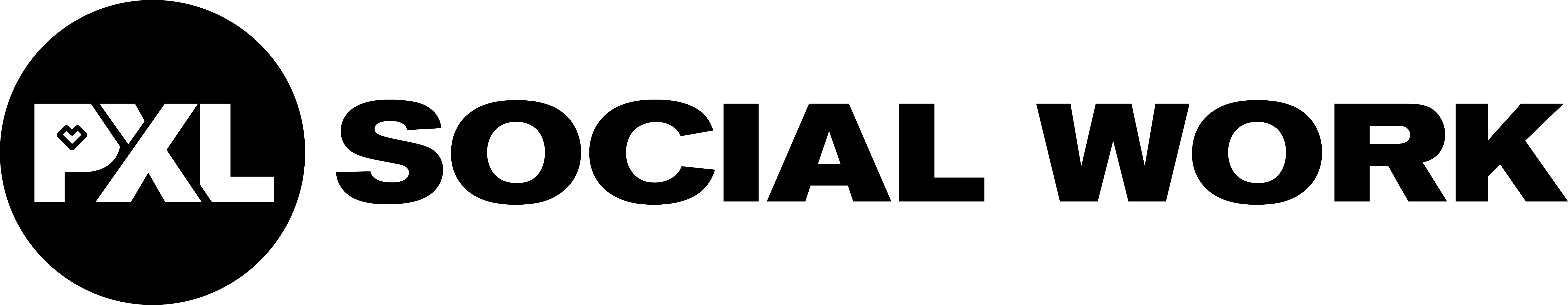 Departement Social WorkAfstudeerrichting Maatschappelijk Werk “Pottepottepot, doe die vuile voet eens weg”Een praktijkonderzoek in het OCMW Dilsen-Stokkem inzake de participatie van de kinderen uit gezinnen met een leefloon aan sociale, culturele en/of sportieve activiteiten.Door	Berben MelissaEindwerk aangeboden tot het bekomen van het diploma bachelor sociaal werk(maatschappelijk assistent)HasseltAcademiejaar 2013- 2014Departement Social WorkAfstudeerrichting Maatschappelijk Werk “Pottepottepot, doe die vuile voet eens weg”Een praktijkonderzoek in het OCMW Dilsen-Stokkem inzake de participatie van de kinderen uit gezinnen met een leefloon aan sociale, culturele en/of sportieve activiteiten.Door	Berben MelissaEindwerk aangeboden tot het bekomen van het diploma bachelor sociaal werk(maatschappelijk assistent)HasseltAcademiejaar 2013- 2014Woord voorafNa 3 jaar studeren ben ik bijna aan het eind van mijn studie beland. De laatste fase van deze studie houdt het schrijven van eindwerk in. Een eindwerk schrijven was voor mij een ervaring die ik nog niet eerder heb meegemaakt, ik heb enorm veel bijgeleerd. Vandaar dat ik graag een dankwoord wil richten naar de mensen die me in deze periode zeer goed begeleid en ondersteund hebben. De voorbij 3 maanden waren vrij intensief door zowel de stage op de sociale dienst van het OCMW Dilsen-Stokkem als door het eindwerk. Ik zou graag meneer Benny Jansen willen bedanken voor de tijd die hij steeds heeft vrijgemaakt om me bijstaan met het eindwerk. Zijn feedback en ervaring hebben mij enorm vooruit geholpen met dit eindwerk. Graag zou ik in het algemeen de sociale dienst willen bedanken, dankzij hun heb ik de kans gekregen om te groeien tot een volwaardig maatschappelijk assistent. In het bijzonder zou ik mijn stagementoren willen bedanken Katrien Renette en Dirk Nijs. Ook zij hebben steeds tijd voor mij vrijgemaakt. Verder verdient Jutta Verstraeten ook een dankwoord. Zij stond me steeds bij met goede feedback en steunde me in de keuze voor mijn onderwerp.Als laatste zou ik graag mijn ouders willen bedanken om me te steunen, niet enkel in de voorbij 3 maanden, maar in de voorbij 3 jaar. Dankzij hen heb ik de kans gekregen om maatschappelijk assistent te worden. Dankzij al bovenstaande personen heb ik de mogelijkheid gekregen om mezelf te ontwikkelen en te ontplooien. Dankzij hun was dit eindwerk niet tot stand gekomen. Lijst van afkortingenOCMW	Openbaar Centrum voor Maatschappelijk WelzijnRMI		Recht op Maatschappelijke IntegratieVVSG		Vereniging van Vlaamse Steden en GemeentenSALK  		Strategisch Actieplan Limburg in het KwadraatOESO		De Organisatie voor Economische Samenwerking en OntwikkelingUVRM		Universeel Verdrag voor de Rechten Van de MensKB		Koninklijk BesluitInleidingNaar aanleiding van het actuele thema kinderarmoede heb ik ervoor gekozen om mijn eindwerk te wijden aan de socio-culturele en sportieve deelname van kinderen die opgroeien in kansarmoede. Kinderarmoede moet bestreden worden vanuit verschillende dimensies, dus ook vanuit het socio-culturele leven. De laatste jaren zijn er vanuit verschillende overheden initiatieven genomen om deze participatie te bevorderen, hiervan is het Koninklijk Besluit houdende maatregelen ter bevordering van de maatschappelijke participatie en de culturele en sportieve ontplooiing van de gebruikers van de Openbare Centra voor Maatschappelijk Welzijn een voorbeeld van. Mijn insteek was vooral of kinderen die opgroeien in kansarmoede wel effectief deelnemen aan het socio-culturele en sportieve leven en welke rol het OCMW hierin kan spelen. Mijn centrale onderzoeksvraag is dan ook “Hoe kan het OCMW Dilsen-Stokkem de socio-culturele en sportieve participatie van kinderen uit gezinnen met als basisinkomen het leefloon of het equivalent leefloon bevorderen?” Dit eindwerk is opgebouwd uit 4 delen. In deel I zal ik een situering van de stageplaats geven, het hele eindwerk is namelijk gebaseerd op het OCMW Dilsen-Stokkem en speelt dus een zeer belangrijke rol. Eerst zal ik het wetgevend kader van de OCMW’s bespreken, verder zal ik de missie, de visie, de belangrijkste taken van een OCMW, de werkingsprincipes en de doelgroep bespreken.  Deel II bevat het theoretische gedeelte van dit eindwerk. Hier zal ik een ruimer beeld geven van de doelgroep, een uiteenzetting geven over kinderarmoede, het begrip socio-culturele participatie uitleggen, het belang van deze participatie, de verschillende beleidsinitiatieven en de financiering uitleggen. Deel III is het praktische gedeelte van dit eindwerk. Binnen het praktisch onderzoek heb ik gezocht naar een antwoord op bovenstaande onderzoeksvraag. Binnen deel III wordt de prioritaire beleidsdoelstelling uitgelegd, de gekozen doelgroep en methodiek, de resultaten van het onderzoek komen aan bod, er worden besluiten gemaakt en aanbevelingen gegeven om de socio-culturele en sportieve participatie te bevorderen.Deel IV houdt mijn kritische kijk in, binnen deel IV ga ik kijken naar de sociale dienst, naar de keuze voor het onderwerp en mijn eigen verwerkingsproces gedurende de stage en het eindwerk. Ook zal ik kort de actuele tendensen bespreken.Deel I: Omschrijving stageplaatsOm de onderzoeksvraag zo goed mogelijk te situeren is het van belang om een kort overzicht te krijgen van de stageplaats. Onderstaand vind je ter duiding, een situering van het OCMW Dilsen-Stokkem, waar binnen de sociale dienst mijn stage liep.Maatschappelijke situeringEr zijn in totaal 589 OCMW’s in België waarvan 19 in het Brussels Hoofdstedelijk gewest. In elke Vlaamse gemeente is er een OCMW waar mensen terecht kunnen met hun vragen. De werking en de opdrachten van een OCMW zijn vastgelegd in wetten en decreten dit wil zeggen dat een OCMW binnen een wettelijk kader handelt. De RMI-wet is een wet op zichzelf, RMI staat voor Recht op Maatschappelijke Integratie. De RMI-wet is een belangrijk onderdeel binnen de werking van een OCMW, omdat ze verwijst naar het recht op een menswaardig bestaan.Een OCMW heeft een activeringsopdracht, hetgeen impliceert mensen toe te leiden naar tewerkstelling, indien dit niet mogelijk is, onderzoekt het OCMW of ze een vervangingsinkomen kunnen toekennen. De wet van 2 april 1965 regelt de territoriale bevoegdheden van de Openbare Centra voor Maatschappelijk Welzijn. Via deze wet wordt er nagegaan welk OCMW bevoegd is om op te treden en in welke gevallen de verleende steun terug vorderbaar is. Op Vlaams niveau, wordt via het OCMW-decreet, de bestuurlijke, organisatorische en financiële structuur van de Vlaamse OCMW’s geregeld. Het OCMW is een openbare instelling met rechtspersoonlijkheid, hetgeen impliceert dat het in eigen naam in rechte kan optreden. Het OCMW wordt bestuurd door een Raad voor Maatschappelijk Welzijn, voorgezeten door een Voorzitter, die uitgebreide bestuurlijke verantwoordelijkheden heeft.  Naast de Raad voor Maatschappelijk Welzijn kunnen er eventueel een Vast Bureau en/of diverse comités opgericht worden met elke een specifieke bevoegdheid. Een voorbeeld hiervan is het Bijzonder Comité Sociale Dienst. De dagdagelijkse leiding ligt bij Secretaris als hoofd van het personeel. De financieel beheerder staat in voor de financiële aspecten. Elk OCMW is verplicht om minimaal een maatschappelijk assistent(e) in dienst te hebben. De organieke wet van 8 juli 1976 betreffende de OCMW’s heeft het Openbaar Centrum voor Maatschappelijk Welzijn in het leven geroepen. Deze wet behandelt de werking en de opdrachten van de OCMW’s. “Het openbaar centrum voor maatschappelijk welzijn vervult zijn opdracht volgens de meest aangepaste methoden van het maatschappelijk werk en met eerbiediging van de ideologische, filosofische of godsdienstige overtuiging van de betrokkenen.”  Dit houdt in dat de sociale dienst van een OCMW zal werken volgens verschillende werkvormen. 
De sociale dienst werkt als een niet-categoriale voorziening hetgeen impliceert dat ze niet specifiek voor één doelgroep werken. Het OCMW biedt hulp aan voor alle bevolkingsgroepen. Een OCMW biedt eerstelijnshulp aan, dit is het meest bereikbaar en beschikbaar voor de gewone burger. De toegankelijkheid van het OCMW Dilsen-Stokkem wordt later besproken.Missie OCMWDe missie van elk OCMW ligt vervat in Art. 1 van de Organieke Wet. 
Deze luidt als volgt: “Elke persoon heeft recht op maatschappelijke dienstverlening. Deze heeft tot doel eenieder in de mogelijkheid te stellen een leven te leiden dat beantwoordt aan de menselijke waardigheid. Er worden openbare centra voor maatschappelijk welzijn opgericht die, onder de door deze wet bepaalde voorwaarden, tot opdracht hebben deze dienstverlening te verzekeren.”Hiermee wil men duidelijk maken dat elke burger recht heeft op hulpverlening van de overheid, hetgeen een afdwingbaar recht is. Een opmerking die men hierbij geeft is dat het begrip menswaardig leven relatief is en gebonden aan tijd, cultuur en betekeniskader. Deze missie is voor elk OCMW van toepassing. Een OCMW kan zijn eigen prioritaire doelgroepen definiëren.In artikel 57, §1 van de OCMW-wet concretiseert men de missie van een OCMW. Het gaat niet enkel om lenigende hulp, waaronder we bijvoorbeeld leefloon, voedselpakketten terug vinden. Ook de curatieve hulp: bijvoorbeeld tewerkstelling organiseren behoort tot deze taken. Als laatste is er de preventieve hulp: bijvoorbeeld de opleiding basiseducatie die momenteel gegeven wordt binnen het OCMW. Via deze opleiding krijgen mensen sollicitatietraining. Binnen dit werk gaat er vooral geschreven worden over de lenigende hulp, onder het begrip ledigende hulp vinden we de nood verzachten. Binnen dit werk zal de socio-culturele participatie besproken worden, dit is een vorm van de nood verzachten. De mensen hebben een moeilijkere financiële situatie en de toegang tot cultuur kan de situatie voor een deel verzachten. Visie OCMW Dilsen-StokkemOm een antwoord te krijgen op de vraag; “Hoe tracht het OCMW deze opdrachten in praktijk om te zetten?” wordt onderstaand de visie besproken. “OCMW Dilsen-Stokkem heeft als wettelijke opdracht maatschappelijk dienstverlening te verzekeren om een menswaardig bestaan te garanderen. OCMW Dilsen-Stokkem biedt een brede waaier van algemene en specifieke sociale dienstverlening aan. Het OCMW staat open voor iedereen, bijzondere aandacht gaat uit naar de meest kwetsbaren. Klantvriendelijkheid, toegankelijkheid en beroepsgeheim zijn belangrijke werkingsprincipes om het recht op maatschappelijk dienstverlening maximaal te waarborgen.” Deze werkingsprincipes worden onderstaand uitgelegd. Belangrijke specifieke taken van een OCMWDe belangrijke specifieke taken  van een OCMW staan vermeld in Art. 60 van de Organieke Wet. Onderstaand zullen deze taken uitgelegd worden.1. Nuttige raadgevingen en inlichtingen geven: Een OCMW heeft de opdracht om de betrokkenen te informeren over hun rechten en voordelen waarop zij aanspraak kunnen maken.2. Materiële hulp verschaffen: Het Openbaar Centrum voor Maatschappelijk Welzijn heeft de verplichting om materiële hulp te verschaffen in de meest passende vorm. Dit kan zich uiten in financiële hulp, hieronder verstaan we leefloon, vervangende steun, aanvullende steun of voorschotten op uitkeringen. Naast de financiële hulp kan een OCMW ook hulp in natura bieden, zoals voedselpakketten. 3. Begeleiding bieden: Een OCMW moet de psychosociale, morele of opvoedende begeleiding bieden die de persoon nodig heeft om geleidelijk zelf zijn moeilijkheden boven te komen. Wanneer de begeleiding moet gebeuren door een ander centrum, heeft een OCMW de opdracht om een doorverwijzing te realiseren.4. Signaalfunctie: Hiermee kan gesteld worden dat door de dagelijkse werking het OCMW zeer goed kan aanvoelen wat er zoal misloopt in de samenleving. Het Openbaar Centrum voor Maatschappelijk Welzijn kan deze problemen aankaarten binnen de gemeente, het VVSG, hetgeen staat voor Vereniging van Vlaamse Steden en Gemeenten of via contacten met de Vlaamse of Federale regering. Hierdoor kunnen er nieuwe oplossingen voorzien worden voor de actuele problemen binnen de maatschappij. 5. Activeringsopdracht: Een OCMW heeft een activeringsopdracht, deze opdracht vormt een belangrijk onderdeel van de werking. Het activeren van mensen kan op verschillende manieren gebeuren. Eerst en vooral kan het OCMW zelf optreden als werkgever, anderzijds zijn er de geïndividualiseerde projecten in het kader van de RMI-wet én het artikel 60§7 vormt een belangrijk instrument.6. Steun aan vreemdelingen: Deze steun kan zowel financieel zijn als materieel en kan enkel aangewend worden wanneer de asielzoeker legaal in het land verblijft. Wanneer een asielzoeker illegaal verblijft kan het OCMW enkel dringende medische hulp bieden. 7. Ouderenzorg: Het aanbod betreffende de ouderenzorg van een OCMW is zeer uiteenlopend en gevarieerd. Dit kan bijvoorbeeld maaltijdbedeling, het woonzorgcentrum of aanvullende thuiszorg bevatten.WerkingsprincipesHet 1ste werkingsprincipe binnen het OCMW Dilsen-Stokkem is klantvriendelijkheid. Om klantvriendelijkheid te realiseren moet er met verschillende aspecten rekening gehouden worden. Eerst en vooral dat men op het OCMW een hoge prioriteit geeft aan de tevredenheid van de cliënten in het kader van het verlenen van service en hulp en hiernaar handelen. Een ander aspect is dat het aanbod aangepast moet zijn aan de behoeften van de cliënten en dat men binnen de hulpverlening rekening houdt met de gevoelens van cliënten. Dit kan gelinkt worden aan de verschillende mogelijkheden die cliënten hebben met het  invullen van de culturele maatregelen. Dit uit zich in de praktijk door rekening te houden met dezelfde principes wanneer we spreken over de toeleiding naar socio-culturele activiteiten. Een tweede werkingsprincipe is toegankelijkheid. OCMW Dilsen-Stokkem streeft naar een maximale toegankelijkheid. Er wordt gestreefd naar een zo laagdrempelig mogelijke toegankelijkheid, iedereen die nood heeft om naar het OCMW te stappen moet het gevoel hebben dat ze er welkom zijn. Het OCMW wil al deze groepen in de maatschappij bijstaan daar waar mogelijk. Het laatste belangrijke werkingsprincipe van het OCMW is beroepsgeheim. Beroepsgeheim is een zeer belangrijk onderdeel van de relatie tussen hulpverlener en de cliënt. Elke hulpverleningsrelatie is gebouwd op het beroepsgeheim, het beroepsgeheim vormt de bouwsteen van de vertrouwensrelatie tussen hulpverlener en cliënt. Het beroepsgeheim houdt een zwijgplicht in, deze zwijgplicht kan slechts in uitzonderlijke gevallen een spreekplicht worden. Deze uitzonderlijke gevallen zijn nader bepaald in het Gerechtelijk wetboek.  Het beroepsgeheim is dus niet alleen binnen het OCMW een van de belangrijke werkingsprincipes, maar in alle instanties waar hulpverleners tewerk worden gesteld. DoelgroepWanneer er gesproken wordt over de doelgroep van een OCMW wordt er vooral gesteld dat een OCMW zich richt naar de meest kwetsbaren in de samenleving, zoals ook in de missie vermeld, prioritair zijn dit in onze samenleving de kansengroepen. Dit zijn verschillende bevolkingsgroepen waaronder we als eerste de ouderen vinden. Ook asielzoekers die legaal verblijven en illegaal, kansarmen, thuislozen of mensen die gewoon informatie willen kunnen terecht op een OCMW. Zoals vermeld in de belangrijke specifieke taken van het OCMW bieden ze voor elke bevolkingsgroep eventuele hulpverlening of dienstverlening aan. Binnen dit werk zal de doelgroep: “gezinnen met kinderen die opgroeien in armoede” benadert worden. Dit omdat er de laatste jaren heel wat gedaan werd omtrent hun sociale-culturele sportieve participatie in de samenleving. Wanneer ik kijk naar een definitie van kansarmoede, stel ik vast dat er verschillende definities te vinden zijn. Een eerste definitie stelt: “Kansarmoede is een toestand waarbij mensen beknopt worden in hun kansen om voldoende deel te hebben aan maatschappelijk hooggewaardeerde goederen, zoals onderwijs, arbeid, huisvesting. Het gaat hierbij niet om een eenmalig feit, maar om een duurzame toestand die zich voordoet op verschillende terreinen, zowel materiële als immateriële.” Een andere definitie stelt: “Kansarmoede is een netwerk van sociale uitsluitingen dat zich uitstrekt over meerdere gebieden van het individuele en collectieve bestaan. Het scheidt hen van de algemeen aanvaarde leefpatronen van de samenleving. Deze kloof kunnen ze niet op eigen kracht overbruggen.” Meer concreet zijn de gehanteerde criteria om kansarmoede te signaleren volgens Kind&Gezin:1. Maandinkomen van het gezin: Wanneer gezinnen een onregelmatig maandinkomen hebben, een inkomen lager dan het bedrag leefloon, of gezinnen die leven van een leefloon/werkloosheidsuitkering.  2. Arbeidssituatie van de ouders:Precaire tewerkstelling, werkloosheid van beide ouders of van de alleenstaande ouder en/of werkzaam in beschutte werkplaats.3. Opleidingsniveau van de ouders:Lager Onderwijs, Beroepsonderwijs, Buitengewoon Onderwijs of niet beëindigd lager secundair onderwijs en/of analfabeet.4. Huisvesting:Verkrotte, ongezonde en/of onveilige woning; te klein en/of te weinig nutsvoorzieningen.5. Ontwikkeling van de kinderen:
Laag stimulatieniveau kinderen, niet of onregelmatig volgen van kleuteronderwijs en/of moeilijkheden in de verzorging van de kinderen. 6.  Gezondheid:Zwakke gezondheid van de gezinsleden, gebrek aan kennis en deelname aan de gezondheidszorg, chronische ziektes en/of handicaps in het gezin.Zoals in beide definities aangehaald strekt kansarmoede zich uit over meerdere domeinen in het leven. Binnen deel II van dit werk zal dieper ingegaan worden op de definitie kansengroepen.Deel II theoretisch kaderBinnen deel II van het werk zal het theoretisch gedeelte besproken worden. Er zal een ruimer beeld gegeven worden van de doelgroep, een uiteenzetting over kinderarmoede, het begrip socio-culturele participatie zal uitgelegd worden, het belang van deze participatie, en de verschillende beleidsinitiatieven en de financiering zal uitgelegd worden. Doelgroep Dit eindwerk gaat over de participatie van kansengroepen aan het socio-culturele leven Hieronder volgt een specifieke benadering van de doelgroep.KansengroepenDe term kansengroepen is heel ruim. Er zijn verschillende definities over kansengroepen. Binnen het participatiedecreet, onderscheidt men vijf kansengroepen.1. Personen met een handicap: "Elk langdurig en belangrijk participatieprobleem van een persoon dat te wijten is aan het samenspel tussen functiestoornissen van mentale, psychische, lichamelijke of zintuiglijke aard, beperkingen bij het uitvoeren van activiteiten, en persoonlijke en externe factoren."2. (ex)-gedetineerden: “Gedetineerden zijn per definitie een tijd afgezonderd van leven in de maatschappij. Dit heeft een impact op verschillende levensdomeinen waaronder zeker de deelname aan het socio-culturele leven.”3. Personen met een etnisch-culturele achtergrond: “onder de groep etnische-culturele achtergrond wordt nog een verdeling gemaakt van vier deelgroepen. Waaronder allochtonen, vluchtelingen, woonwagenbewoners en vreemdelingen worden geplaatst.” 4. Gezinnen met kinderen: “Hieronder worden (eenouder) gezinnen verstaan, met 1 of meerdere kinderen.”5. Kansarme mensen: “Kansarme mensen hebben te maken met een samengaan van verschillende problemen op verschillende levensdomeinen.” Zoals eerder vermeld zijn er verschillende criteria hanteerbaar.Binnen dit eindwerk staan de gezinnen waar kinderen in kansarmoede opgroeien centraal.  Kansarmoede kenmerkt zich nu eenmaal door een samengaan van problemen op de verschillende levensdomeinen.Kinderarmoede“Niet handelen tegen armoede is een vorm van institutionele kindermishandeling”Met deze uitspraak raakt Professor Peter Adriaenssens, de kern van de zaak.  Een samenleving kan en mag kinderarmoede niet tolereren en moet deze met vereende krachten bestrijden. Kinderen zijn de toekomst van deze samenleving en kinderarmoede raakt het hart van deze samenleving.Betekenis (kinder)armoedeArmoede is een complexe problematiek en de bestrijding ervan vergt een integrale aanpak van verschillende levensdomeinen. Het is niet gemakkelijk om een precieze definitie te geven van armoede. Er zijn verschillende criteria mogelijk, zoals vermeld in deel I gaat Kind en Gezin kijken naar individuele criteria, terwijl het SALK en het kinderarmoededecreet dan weer andere criteria hanteren.Belangrijke dimensies van kinderarmoedeOmdat het moeilijk is om een goede beschrijving te geven van kinderarmoede, hebben Bradshaw, Hoelscher en Richardson een aantal dimensies ontwikkeld. Deze dimensies vormen de index voor de meting van kinderwelzijn.1. Materieel welzijnDe OESO definieert het materiële welbevinden door te kijken naar het beschikbare inkomen, het aantal kinderen in arme huishoudens en het aantal kinderen dat het noodzakelijke schoolgerief niet kan aanschaffen. Het inkomen van een gezin is cruciaal als we praten over het voorkomen of oplossen van armoede. Het inkomen kan verworven worden door tewerkstelling of sociale uitkeringen.Als een alleenstaande minder dan 973 EUR per maand verdient, loopt hij een verhoogd risico op armoede. Voor een gezin met twee kinderen ligt die drempel op zo'n 2.043 EUR. 2. Huisvesting of leefomgevingDe kwaliteit van de leefomgeving wordt zowel bepaald door de kwaliteit van de woonst als die van de algemene leefomgeving. De buurt waarin kinderen opgroeien heeft op verschillende manieren invloed op het gedrag. Kansarme gezinnen leven vaak in achtergestelde buurten, hierdoor krijgen ze vaak moeilijk toegang tot bepaalde dienstverlening georganiseerd door de maatschappij. Een zwakke buurtinfrastructuur zorgt voor een weinig stimulerende omgeving, hetgeen de ontwikkeling van kinderen negatief kan beïnvloeden. Wonen in achtergestelde buurten betekent vaak ook dat er weinig succesvolle ‘rolmodellen’ aanwezig zijn. Kinderen en jongeren kunnen dan hun gedrag niet spiegelen aan goede voorbeelden.Ook de woonst heeft een belangrijke invloed, kinderen hebben ruimte nodig om te spelen, om zich te ontwikkelen en om vrienden uit te nodigen. 3. Opvoeding en onderwijsVerschillende studies tonen aan dat een veilige hechting van het kind een belangrijke invloed heeft op de verdere ontwikkeling van het kind. In kansarme gezinnen blijken weinig kinderen veilig gehecht te zijn. Deze onveilige gehechtheid is dan ook een grote risicofactor. De gevolgen hiervan kunnen zijn: minder goed kunnen omgaan met leeftijdsgenoten, gedragsproblemen, minder stressbestendig zijn. Oplossingen die hiervoor aangewend kunnen worden zijn preventieve gezins- en opvoedingsondersteuning en een publiek toegankelijke kinderopvang. Een voorbeeld van een preventieve gezins- en opvoedingsondersteuning is het concept van de Huizen van het Kind, momenteel zijn er in Vlaanderen 16 Huizen van het Kind.In onze samenleving heeft onderwijs een socialiserende functie. Onderwijs zorgt voor het aanleren en ontwikkelen van vaardigheden en capaciteiten. Armoede verhindert kinderen om op een volwaardige manier te participeren aan het schoolleven. Kansarmen kunnen soms niet betalen voor schoolreizen, boeken, schriften en ander schoolgerei. Gezien de grote impact die onderwijs heeft op de verdere levensloop, is het van groot belang om ook jonge kinderen laten deel te nemen aan het onderwijs.4. GezondheidHeel wat onderzoek toont aan dat gezondheid sterk gerelateerd is aan socio-economische status. Bevolkingsgroepen met een lager onderwijsniveau of een lagere beroepsstatus kampen met een slechtere gezondheid en kennen hierdoor een groter risico op mortaliteit. Mensen in armoede maken vaak minder gebruik van de gezondheidszorg, terwijl ze vaak meer redenen hebben om er beroep op te doen. Er is de financiële barrière en het feit dat ze vaak minder bewust zijn van hun ziekte. Als ik spreek over een financiële barrière kan de opmerking gemaakt worden over het voordeeltarief van het ziekenfonds. Het nadeel bij de maatregel is dat iedereen de aanvraag zelf in orde moet maken. Kansarmen zitten vaak met een schaamtegevoel en zoals eerder vermeld vinden ze vaker de weg niet naar de maatschappelijke instellingen. Net hetzelfde met de derde betalersregeling bij de apotheker, wanneer je als kansarme ouder bij de apotheker moet vragen voor de derde betalersregeling is het ook weer een stuk schaamte dat meespeelt. Zeker wanneer de apotheker bijvoorbeeld de mama is van een klasgenootje van je zoon. 5. Subjectief welbevindenSubjectief welbevinden impliceert de beleving van het kind zelf. De relaties van kinderen zijn heel belangrijk, hun ontwikkelingskansen worden gestimuleerd als kinderen kwaliteitsvolle relaties hebben met zowel ouderen als leeftijdsgenoten. Een kind moet de mogelijkheid krijgen om vriendschapsrelaties aan te gaan met leeftijdsgenoten, vandaar is kinderopvang en sociale participatie belangrijk, want daar kunnen kinderen die risico lopen op sociale uitsluiting al sociaal kapitaal opbouwen. Ook vrijetijdsbeleving is van groot belang voor kinderen in armoede.Onthutsende cijfers Cijfers VlaanderenAnno 2010 leefde in Vlaanderen 11% van de kinderen tussen 0 en 17 jaar in een huishouden dat moet rondkomen met een inkomen onder de nationale armoederisicodrempel. Deze drempel bedraagt 973 EUR/maand voor een alleenstaande en 2043 EUR voor een gezin met 2 volwassenen en 2 kinderen. Kinderen van 0 tot 2 jaar lopen het hoogste armoederisico: in Vlaanderen groeit 12% van die jonge kinderen op in een arm gezin.Vooral in eenoudergezinnen, gezinnen waar niemand werkt, waar er beperkt wordt gewerkt is het armoederisico beduidend hoger voor deze kinderen. Ook kinderen in een gezin dat een gezinswoning huurt, kinderen in een gezin waarvan minstens 1 ouder de nationaliteit heeft van een land buiten de Europese Unie en kinderen in een gezin zonder hoogopgeleiden lopen hoger risico om in armoede op te groeien. Belangrijk aspect is dat de provincies Antwerpen en Limburg het hoogst scoren op vlak van kansarme gezinnen. Cijfers LimburgUit een studie in 2012 blijkt dat 1 op de 7 Limburgers onder de Europese armoededrempel leeft of bestaansonzeker is. Door de toename van het armoedecijfer in Vlaanderen, zijn er heel wat beleidsinitiatieven opgericht de laatste jaren. Deze worden verder in het eindwerk besproken.Socio-culturele participatieBinnen dit werk zal er gekeken worden naar de socio-culturele participatie van kinderen die opgroeien in kansarmoede. Socio-culturele participatie wordt gedefinieerd als: “een aandeel hebben in een sociaal of cultureel gebeuren en daardoor er ook deel aan nemen” . Socio-culturele participatie is nauw verbonden met het inkomens- en kwalificatieniveau van personen, met het kwalificatieniveau wordt de opleiding bedoeld die mensen achter de rug hebben. Personen in een precaire situatie gaan bijvoorbeeld minder naar de film, het theater en de jeugdvereniging. Sociale en culturele participatie draagt bij tot de ontwikkeling en ontplooiing van de mens en de uitbreiding van zijn sociaal netwerk. Om sociale en culturele participatie van gebruikers van OCMW’s mogelijk te maken, besloot de regering in 2003 voor het eerst om de 589 Belgische OCMW’s een subsidie toe te kennen, om hun in staat te stellen deze participatie uitgesproken en efficiënt te realiseren.Participatie wordt omschreven als: “Een groepsgewijs leren waarin een veelheid aan individuele posities, belangen, ervaringen en visies worden samengebracht en daardoor samen tot een goede procesvorming komen.”De socio-culturele participatie valt uit elkaar in de sociale en culturele participatie. Onderstaand worden beide zaken specifieker uitgelegd. Sociale participatieSociale participatie is de mate waarin mensen deelnemen aan de samenleving. Het betreft activiteiten die gericht zijn op zelfontplooiing en het bevorderen van het eigen welzijn. De sociale participatie is erg uiteenlopend en bevat verschillende activiteiten. Deelname aan een jeugdbeweging, met de dienst welzijn naar een pretpark gaan, op vakantie gaan in het kader van het project Rap Op Stap. Sociale participatie is ruimer dan de culturele participatie, het omvat vooral de sociale interactie die zich afspeelt tussen de leden van een sociale groep onderling. Culturele participatieDe afbakening van het begrip cultuur is voor iedereen anders. Cultuur is dan ook uiterst moeilijk te definiëren, toch is een concrete invulling noodzakelijk om dit werk richting te geven.Het begrip cultuur wordt in verschillende verwante betekenissen gebruikt: In brede zin wordt het gebruikt voor 'alles wat door de samenleving wordt voortgebracht'. 'Cultuur' wordt dan tegenover ‘natuur' gesteld. In engere zin wordt het woord gebruikt voor kunstuitingen of voor kunst en wetenschap, inclusief literatuur, architectuur, en dergelijke.  Het algemeen verslag over armoede definieert cultuur als volgt: “Cultuur is dat hele levensdomein waarin mensen hun waarden en gedachten, hun visies en ideeën uitdrukken en met elkaar communiceren. Enkel via cultuur kan een burger meebouwen aan een samenleving.” Cultuur is een basisrechtIedereen heeft recht op cultuur. Zo geeft artikel 27 van de UVRM aan: “Een ieder heeft het recht om vrijelijk deel te nemen aan het culturele leven van de gemeenschap, om te genieten van kunst en om deel te hebben aan wetenschappelijke vooruitgang en de vruchten daarvan.” Sinds 1994 formuleert artikel 23 van de Belgische Grondwet dit recht als volgt: 
“Ieder heeft het recht een menswaardig leven te leiden. Daartoe waarborgen de wet, het decreet of de in artikel 134 bedoelde regel, rekening houdend met de overeenkomstige plichten, de economische, sociale en culturele rechten, waarvan ze de voorwaarden voor de uitoefening bepalen. Die rechten omvatten inzonderheid: 
5° het recht op culturele en maatschappelijke ontplooiing.”De universele verklaring van de rechten van de mens initieert “cultuur” als een basisrecht voor eenieder ongeacht zijn financiële situatie of zijn culturele achtergrond. Culturele armoede“Men crepeert van eenzaamheid en verveling vooraleer te creperen van de honger” Armoede situeert zich op verschillende vlakken, als armoede verhindert dat mensen toegang krijgen tot cultuur, spreken we van culturele armoede. Culturele armoede treedt op wanneer de aanwezige drempels, denk maar aan onder andere de financiële drempel, het vervoer, het schaamtegevoel, …. mensen niet enkel verhinderen deel te nemen aan de socio-culturele mogelijkheden, maar ook hindernissen vormen voor de persoonlijke ontwikkeling van mensen. Culturele armoede heeft invloed op alle aspecten van het leven. Op deze manier kan culturele armoede leiden tot een meer vergaande vorm van uitsluiting.Socio-culturele deelname wordt nog te vaak beschouwd als een logisch recht voor mensen die het beter hebben in onze samenleving. Cultuur en ontspanning zijn de eerste domeinen waar mensen in armoede op gaan besparen. Voor mensen in armoede is het belangrijk dat ze  minstens af en toe -  ook positieve ervaringen kunnen beleven. Dit is mogelijk dankzij deelname aan sociale en culturele initiatieven. Wanneer mensen in armoede kunnen deelnemen aan activiteiten, zijn dat ook de momenten waarop de zorgen even kunnen losgelaten worden, waarna de krachten terug aangesterkt raken om verder te gaan. Al de aangehaalde elementen, gelden zeker voor kinderen, voor hen zijn deze momenten van groot belang.Belang van socio-culturele participatie voor kinderen in armoedeDoor socio-culturele deelname kunnen armen zich meer integreren in de samenleving waardoor de sociale ongelijkheid kleiner wordt ten opzichte van de middenklasse, maar een deelname heeft ook positieve gevolgen op het persoonlijke vlak. Hierna volgen enkele bevindingen die de positieve kracht van participatie illustreren. We onderscheiden vier domeinen: de impact op sociale netwerken, op de opvattingen van mensen, op vaardigheden en gedrag en op de gezondheid.Sociaal netwerkHet doorbreken van het sociaal isolement is ontegensprekelijk een van de belangrijkste effecten van deelname aan het socio-culturele leven. Kinderen winnen door de deelname aan activiteiten aan sociaal kapitaal en bouwen netwerken uit. Kinderen in armoede zijn meestal aangewezen op een zeer beperkte kring mensen rondom hun. Buitenschoolse activiteiten zijn dus van groot belang om hun sociale netwerk en de waaier van mensen die van belang zijn voor hen uit te breiden. Deelname aan vrijetijdsactiviteiten zal het sociaal, cultureel en emotioneel kapitaal van de kinderen doen toenemen en doorbreekt daarenboven ook het sociaal isolement van de ouders.Opvattingen van mensenDoor te participeren worden mensen meer aangesproken op hetgeen ze kunnen en niet op hun beperkingen. Daardoor groeit hun zelfvertrouwen en stijgt hun gevoel van zelfwaarde. Een positieve opvatting over jezelf is noodzakelijk om greep te blijven behouden op je eigen leven. Kinderen met een positief zelfbeeld staan sterker in hun schoenen, dit is belangrijk in interactie met de maatschappelijke voorzieningen. Wanneer kinderen sterker in hun schoenen staan is de kans op maatschappelijke kwetsbaarheid kleiner. Deelnemen aan betekent ook ervaring opdoen met een grote verscheidenheid van mensen, gedragsregels, situaties. Op deze manier is participeren dan ook een leerschool om zich te krijgen op de sociale complexiteit. Vaardigheden en gedragActief deelnemen stimuleert de persoonlijke ontwikkeling en is een uitlaatklep voor spanningen en emoties. Dit heeft zeker een invloed op het gedrag van mensen, in deze zin wordt aan participatie dan ook een preventieve functie toegeschreven. Deelname aan het socio-culturele leven heeft een positieve invloed op het gedrag van mensen: Men leert afspraken maken, tijdig aanwezig zijn, mekaar respecteren en men wordt geactiveerd. Bovendien leren de kinderen op deze manier ook nieuwe sociale vaardigheden aan, zo leren ze bijvoorbeeld omgaan met conflicten binnen een groep. Ze ontwikkelen ook hun communicatieve vaardigheden. GezondheidDeelname aan socio-culturele activiteiten heeft een positieve invloed op de gezondheid van kinderen. Ze gaan zich beter in hun vel voelen, participatie draagt ook bij tot een gezondere levensstijl. Denk maar aan de deelname aan speelpleinwerking, hier doen de kinderen heel wat sportieve activiteiten en wordt er ook aandacht geschonken aan gezonde voeding. Bijvoorbeeld een appel om 16.00 uur tijdens de pauze.Mogelijke drempelsWanneer er gekeken wordt naar de oorzaken waarom mensen in armoede en kinderen die opgroeien in kansarmoede niet deelnemen aan het socio-culturele en sportieve leven, spelen er zich verschillende drempels af. Een viertal drempels worden hieronder uitgebreid besproken. De meest voor de hand liggende en zichtbare drempels zijn de financiële en praktische drempels. Financiële drempelEen van de voornaamste drempels, is de financiële drempel. Cultuur en sport kost nu eenmaal geld. Voor gezinnen waar kinderen opgroeien in kansarmoede is de kostprijs vaak van grote invloed, met een beperkt budget heeft men namelijk geen keuze en gaat er geen of weinig deelname meer zijn aan socio-culturele en sportieve activiteiten. Als er gesteld wordt dat enkel de kostprijs de drempel is om niet deel te nemen aan het culturele leven dan is de tussenkomst van het OCMW de perfecte oplossing. De kostprijs blijkt niet de enige drempel te zijn, wanneer alle activiteiten gratis aangeboden worden, dan is het nog niet vanzelfsprekend dat mensen in armoede en kinderen die opgroeien in kansarmoede volop zouden participeren. Praktische drempelsEen van de praktische drempels is de ontoegankelijkheid van informatie. Hier kunnen verschillende factoren van invloed zijn. Namelijk: hoe begrijpelijk zijn de flyers, langs welke kanalen wordt cultuur gecommuniceerd? Al deze vragen maken duidelijk dat de informatie soms niet tot bij de mensen geraakt, zeker niet tot mensen in armoede. Een tweede praktische drempel is de bereikbaarheid. De mobiliteit van mensen in armoede is vaak veel geringer dan de gemiddelde mensen. Sommige gezinnen hebben zelf geen wagen, ze moeten het openbaar vervoer nemen, hetgeen ook geld kost. Wanneer mensen het openbaar vervoer nemen, moeten er ’s avonds ook ritten terug naar huis zijn. Wanneer mensen beslissen om toch naar een cultuurvoorstelling te gaan zitten ze vaak al met het probleem van kinderopvang. Mensen in armoede leven vaak ook in isolement  en kunnen hun kinderen niet zomaar ergens naar toe brengen. Bovendien kost een kinderopvang of een babysit ook weer geld. De middenklasse heeft weet van diensten als de gezinsbond die kinderopvang aanbieden, mensen in armoede weten dit vaak niet. Ze zitten met allerlei vragen zoals waar vind ik een babysit, wat gaat de babysit vinden van mijn huis en kinderen? Kinderopvang heeft dus een belangrijke invloed op het al dan niet deelnemen aan het culturele of sportieve leven. Een andere belangrijke drempel is het gezelschap. Zoals eerder vermeld leven mensen in armoede vaak ook in sociaal isolement, wanneer ze toch willen deelnemen aan cultuur, dan weten ze soms niet met wie. Participeren doe je meestal niet alleen, ze hebben iemand nodig die hen helpt, waarmee ze samen drempels kunnen overwinnen, die hen zegt dat wat ze doen, goed is. Er kan dus gesteld worden dat de sociale netwerken van de mensen in armoede van groot belang is om de deelname aan cultuur te bevorderen. Ook voor kinderen is het belangrijk dat ze iemand hebben om samen deel te nemen, kinderen zijn soms onzeker, zeker wanneer ze niet in hun vertrouwde omgeving zitten.Sociale drempelNiet enkel de fysieke afstand is een drempel, maar ook de mentale afstand. Men stelt “onbekend is onbemind”. Voor mensen is het niet eenvoudig om de eigen vertrouwde omgeving te verlaten om naar een onbekende omgeving te stappen. De veiligheid van de eigen wijk versus de onleesbaarheid van de grote stad. Toeleiding heeft dus ook begeleiding nodig. Zeker wanneer mensen de eerste stappen naar cultuur zetten hebben ze soms iemand nodig die hen net dat duwtje in de rug geeft. Het is niet vanzelfsprekend, zeker niet voor mensen in armoede om een stap buiten de eigen wijk te zetten.Culturele drempelsKansarme kinderen en jongeren krijgen dikwijls minder kansen om hun interesses te ontdekken en hun competenties te ontwikkelen. Dit hangt veelal samen met de sociale en culturele achtergrond van de kinderen, met hun onderwijskansen, enzovoort. Wanneer iemand deelneemt aan cultuur of sport wordt er van hem/haar een bepaalde bagage verwacht. Voorbeeld hiervan is tijdig aanwezig zijn. Een gebrek hieraan wordt echter te vaak vertaald als een gebrek aan interesse.Ook kledij kan een belangrijke drempel zijn, wanneer mensen naar een bepaald cultuur-evenement gaan is er in sommige gevallen een dress-code voorzien. Mensen in armoede hebben vaak niet het geld om deze kleren te kopen en vallen uit de boot wat betreft kledij. Bij kinderen kan dit bijvoorbeeld de ballerina outfit zijn die nodig is wanneer meisjes naar de balletles willen. Ook hier is een stuk schaamte en angst aan te koppelen. Psychologische drempelEen van de belangrijkste psychologische drempel is het minderwaardigheidscomplex van mensen in armoede. Mensen in armoede hebben het gevoel dat ze “minder zijn”, ze voelen zich niet goed genoeg om cultuur op te snuiven. Hieraan kan het schaamte- en schuldgevoel aan gekoppeld worden. Mensen in armoede ervaren vaak het gevoel dat het ongepast is om deel te nemen aan cultuur ten aanzien van hun financiële situatie. Ze stellen zich vragen of ze niet beter het geld opzij zouden leggen, soms schamen ze zich omdat ze het gevoel hebben bekeken te worden door andere mensen. Cultuur en sport wordt nog teveel gezien als een luxe-product. Sommige mensen in armoede vinden dan ook van zichzelf dat ze geen recht hebben op ontspanning. Deze gevoelens van schaamte en schuld kunnen er voor zorgen dat mensen afhaken op het socio-culturele en sportieve leven. Participeren is niet gemakkelijk, zeker niet wanneer er nog schaamte- en schuldgevoelens aan te pas komen. BeleidsinitiatievenZoals hierboven vermeld stijgt het armoedecijfer elk jaar, daarom heeft de overheid de laatste jaren heel wat initiatieven opgericht om te strijden tegen de toenemende armoede. Een eerste initiatief is de armoedebarometer.ArmoedebarometerOp 3 april 2007 werden de Decenniumdoelen 2017 opgericht. ‘Geef armoede geen kans’. De armoedebarometer werd opgericht door armoedeorganisaties en sociale bewegingen. Hiermee roepen de organisaties de overheid op voorrang te geven aan de strijd tegen armoede. Tegen 2017 willen de sociale bewegingen en de armoedeorganisaties volgende beleidsdoelen gerealiseerd zien:1. Halvering van de gezondheidsongelijkheid tussen arm en rijk: 
Er zijn hieromtrent al heel wat beleidsinitiatieven ontstaan, denk maar aan de maximumfactuur, het omnio-statuut, derde betalersregeling en de Vlaamse zorgverzekering. Resultaat tot nu toe: kloof is kleiner geworden, maar nog niet gehalveerd.2. Halvering van het aantal gezinnen waar niemand werkt:
Arbeid is nog steeds een van de belangrijkste factoren om uit de armoede te geraken. Tewerkstelling binnen de sociale economie is hiervan een belangrijke indicator. Resultaat tot nu toe, er is een lichte daling, maar geen halvering. 3. Voor elk gezin, ongeacht de samenstelling, minstens een inkomen dat de Europese armoederisicodrempel bereikt:
Het doel is om tegen 2017 een halvering te zien van het aantal mensen dat een verhoogd risico loopt op armoede.4. Toename van het aantal goede en betaalbare huurwoningen met 150000 eenheden, waarvan minstens de helft sociale woningen zijn:
Het resultaat tot nu toe wat betreft de sociale woningen is er 6% van het doel bereikt.5. Een daling van 3% van de laaggeletterdheid en laaggecijferdheid bij jongeren in alle onderwijsvormen:
Een goede opleiding is van cruciaal belang om uit de armoede te geraken. In België zijn er ongeveer 75.000 15 jarigen waarvan 10.000 laaggeletterd. De daling van 3% is nog niet bereikt.6. Het netwerk van kansarmen verbreden:
Er moet een verhoging zijn van de participatie aan het verenigingsleven. Resultaat tot nu toe: het aandeel kansarmen  dat aangeeft buitenshuis deel te nemen aan sportieve en recreatieve leven lichtjes is toegenomen, maar nog steeds niet voldoende. Financiering Onderstaand krijg je een opsomming van maatregelen die verschillende overheden genomen hebben om de socio-culturele participatie van gebruikers van het OCMW  te bevorderen.Participatiedecreet Het participatiedecreet trad in werking op 1 januari 2008. Participeren aan cultuur kan veel voor iemand betekenen. Niet alleen deelnemen aan het aanbod maar ook deelhebben is daarbij essentieel: mee denken en praten, mee vorm geven en mee beslissen, dit is niet voor iedereen een evidentie. Het participatiedecreet geeft financiële stimuli om kansengroepen meer te betrekken bij hun socio-culturele deelname.Het participatiedecreet beoogt hiermee drie doelstellingen:
* Eerst en vooral een groter en meer divers publieksbereik
* Verhogen van de culturele competentie 
* Verbreding van het cultuurbegrip zelfOp deze manier wil het decreet op veel manieren een nieuwe hefboom zijn voor meer gemeenschapsvorming. Het participatiedecreet richt zich vooral op deze groepen die geen aansluiting vinden binnen het socio-culturele leven. Deze kansengroepen zullen verder in het eindwerk besproken worden.Koninklijk Besluit houdende maatregelen ter bevordering van de maatschappelijke participatie en de culturele en sportieve ontplooiing van de gebruikers van de Openbare Centra voor Maatschappelijk WelzijnHet Koninklijk Besluit voorziet middelen om OCMW-cliënten maximaal te laten participeren aan het socio-culturele leven. Ondanks het feit dat het Koninklijk Besluit al jaren wordt hernomen, is het nog steeds geen structureel gegeven. Jaarlijks verschijnt er een nieuw Koninklijk Besluit. Het Koninklijk Besluit bestaat uit twee delen. Het eerste deel valt onder de noemer: sociale – culturele en sportieve participatie. Deze subsidie wordt aan de OCMW’s toegekend om de participatie en sociale activering van gebruikers te bevorderen. Onder deze noemer zijn vier grote pijlers terug te vinden. Voor elk van deze pijlers kan een OCMW de subsidie aanwenden. De 1ste pijler is de volledige of gedeeltelijke financiering van de deelname door de gebruikers aan sociale, sportieve of culturele mogelijkheden. Hiermee kan het OCMW bijvoorbeeld de deelname aan theater, speelpleinwerking financieren.Onder de 2de pijler staat de volledige of gedeeltelijke financiering van de deelname door de gebruikers aan sociale, culturele of sportieve verenigingen met inbegrip van lidgeld en de noodzakelijke benodigdheden en uitrustingen. Wanneer er gekeken wordt naar de toepassing in de praktijk, blijkt dat de subsidie vooral aangewend wordt voor de terugbetaling van lidgelden. De 3de pijler houdt de ondersteuning en financiering van initiatieven van of voor de doelgroep op sociaal, cultureel of sportief vlak in. Zo kan een OCMW samenwerkingsverbanden opstarten met andere verenigingen om de socio-culturele en sportieve participatie te verhogen.De 4de pijler houdt de ondersteuning en financiering van initiatieven die de toegang en participatie van de doelgroep tot de nieuwe informatie- en communicatie-technologieën bevorderen in. Het OCMW kan zelf beslissen om prioritaire doelgroepen af te bakenen die zich in de meest achtergestelde situatie bevinden.Het tweede deel van het Koninklijk besluit wordt als volgt geformuleerd: “Een specifieke subsidie wordt toegekend aan de centra voor de activiteiten gelieerd aan de niet-verderzetting van de armoede bij de kinderen van gebruikers van de centra.” Binnen het tweede luik worden er vijf pijlers aangebracht.De 1ste pijler houdt de maatschappelijke dienstverlening in het kader van de deelname aan sociale programma’s in. Het kan dan gaan over het ten laste nemen van de kosten verbonden aan het gebruik van voorzieningen waar men terecht kan met problemen die rechtstreeks verband houden met de ontwikkeling van het kind. Een voorbeeld hiervan is de leesvaardigheid of de taalbeheersing bevorderen. Onder de 2de pijler valt de maatschappelijke dienstverlening in het kader van onderwijsondersteuning. Binnen deze pijler kan het onder andere gaan over de niet-verplichte schoolkosten, de kosten voor bijlessen. De 3de pijler staat in functie van de maatschappelijke dienstverlening in het kader van psychologische ondersteuning voor het kind of voor de ouders in het kader van de raadpleging van een specialist. Dit kan bijvoorbeeld inhouden dat het kind naar een psycholoog moet om een trauma te verwerken, vroegtijdige psychische problemen detecteren bij het kind.De maatschappelijke dienstverlening in het kader van paramedische ondersteuning valt onder de 4de pijler van het Koninklijk Besluit. Het kan dan gaan over de kinesisttherapie, logopedie die noodzakelijk is binnen het gezin. Het betreft dan enkel het deel dat niet ten laste wordt genomen door het ziekenfonds of een andere instelling. Paramedische ondersteuning kan een tussenkomst inhouden in de kosten van brillen, hoorapparaten en beugeltjes.De laatste pijler binnen het KB is de steun bij de aankoop van pedagogisch materiaal en spellen. Dit zijn materialen die bevorderlijk zijn voor de ontwikkeling van kinderen. Bijvoorbeeld: speeltapijten en bouwspelen voor kinderen. Het tweede luik van het Koninklijk Besluit heeft geen betrekking meer op het socio-culturele en sportieve leven, maar heeft zeker betrekking tot het bestrijden van kinderarmoede. Kinderarmoededecreet Binnen Vlaanderen is kinderarmoede een prioritair gegeven, vandaar het ook een prioritaire beleidsdoelstelling is. Vanuit dit gegeven is het kinderarmoededecreet ontstaan, dit decreet bouwt verder op voorgaande decreten zoals het armoededecreet.                               Binnen het decreet worden zeven indicatoren opgenomen, op basis van de weging van deze indicatoren kunnen besturen eventueel middelen toegewezen krijgen. Met deze middelen is het de bedoeling dat de besturen kinderarmoede gaan bestrijden.Het Kinderarmoededecreet richt zich vooral op kinderen tussen 0-3 jaar, binnen de gezinnen waar kinderen opgroeien in kinderarmoede. Dit omdat internationale studies aantonen dat de achterstand die kinderen oplopen in de eerste levensjaren een cruciale rol zal spelen in de verdere ontwikkeling van deze kinderen. SALK: Strategische Actieplan Limburg in het Kwadraat Het SALK is een actieplan dat ontstaan is naar aanleiding van de aankomende sluiting van Ford Genk. Deze sluiting gaat heel Limburg treffen, vandaar dat het SALK specifiek voor Limburg is. Het strategisch actieplan heeft een aantal verschillende insteken, zoals: economie, infrastructuur, welzijn,.. Er wordt voor elk domein financiële middelen ingezet. De doelstelling van het SALK wordt als volgt geformuleerd: “Het is onze doelstelling om alle gezinnen in Limburg te versterken. Om kinderarmoede en kansarmoede maximaal te bestrijden hebben we bijzondere aandacht voor de meest kwetsbare gezinnen.” Op basis van de korf van indicatoren wordt bepaald of een gemeente middelen toegewezen krijgt. Via het SALK krijgen 13 Limburgse gemeenten middelen toegewezen, waaronder Dilsen-Stokkem. Van de gemeenten wordt verwacht dat ze een lokaal netwerk voor kinderarmoede uitbouwen rond zowel werk, huisvesting, gezondheid, opvoeding, onderwijs als vrije tijd. Voor al de geplande acties wordt maximale aansluiting en invoeging in het reguliere beleid een periode van 4 jaar voorzien.Deel III Praktisch kaderBinnen het praktisch gedeelte van dit werk wordt er gezocht naar een antwoord op de vraag: “Hoe kan het OCMW Dilsen-Stokkem de socio-culturele en sportieve participatie van kinderen uit gezinnen met als basisinkomen het leefloon of het equivalent leefloon bevorderen?” Prioritaire beleidsdoelstellingOm te handelen transparant aan de doelstellingen van het strategisch actieplan Limburg en het kinderarmoededecreet is er binnen het OCMW Dilsen-Stokkem een prioritaire beleidsdoelstelling geformuleerd: “Bestrijding en preventie van kinderarmoede in al zijn dimensies via een integrale en doelgroepgerichte aanpak samen met andere lokale actoren. Het vooropgesteld resultaat hierbij is minder kinderarmoede.” Om deze doelstelling te bereiken zijn er een aantal actieplannen opgesteld. In bijlage kan u de actieplannen van OCMW Dilsen-Stokkem terugvinden met betrekking tot het subjectief welbevinden.Het OCMW Dilsen-Stokkem gaat kinderarmoede bestrijden vanuit verschillende dimensies, met name:* Materieel welzijn (Werkgelegenheid en uitkeringen)* Huisvesting en leefomgeving* Opvoeding en onderwijs* Gezondheid* Subjectief welbevinden (Recreatie en cultuur, kinderopvang,..)In het kader van het praktijkdeel ligt de focus op de dimensie “subjectief welbevinden”.Doel van het eindwerkHet OCMW Dilsen-Stokkem kent in 02/2014 aan 51 personen het leefloon of het equivalent leefloon toe. Zoals vermeld in deel II van dit eindwerk is de socio-culturele sportieve participatie van groot belang voor de ontwikkeling van kinderen en zeker van kinderen die opgroeien in kansarmoede. Insteek van dit praktisch onderzoek is te meten of, en in welke mate kinderen die opgroeien in kansarmoede, participeren aan het sociaal-culturele en sportieve leven.Aan de hand van deze meting, en de evaluatie van de resultaten, wordt dan nagegaan of  en hoe het OCMW Dilsen-Stokkem de participatie kan verhogen. Op deze manier wordt geprobeerd de stap naar het socio-culturele en sportieve leven te verkleinen voor kinderen die opgroeien in kansarmoede. WerkwijzeHet praktisch onderzoek zal gebeuren aan de hand van enquêtes. Het voordeel van enquêtes is dat het qua verwerking gemakkelijker is dan interviews. Door het afnemen van de enquête is het gemakkelijker om tot representatief cijfermateriaal te komen. Hetgeen zeker een pluspunt is inzake enquêtes is het feit dat er weinig ruimte is tot interpretatie. 
Het nadeel van de enquêtes is dat er niet dieper ingegaan kan worden op het geen de mensen aangeven. Een ander nadeel dat er zou kunnen zijn is het feit dat er weinig respons zou kunnen komen op de enquête. Dit was bij mij niet het geval.Het aantal vragen is beperkt gehouden, omdat het qua verwerking anders te ingewikkeld werd, het zou dan moeilijk worden om hoofd- en bijzaken van elkaar te onderscheiden. De keuze om aanwezig te zijn bij het invullen van de enquêtes is gekomen door de taalbarrière.  Uit eerder contacten bleek de Nederlandse taal toch een barrière te zijn.  Gekozen doelgroepDe keuze van de doelgroep van mijn onderzoek zijn de mensen die recht hebben op een leefloon of een equivalent leefloon: “Categorie gezinslast”. Omwille van verschillende factoren is er gekozen voor deze doelgroep. Zowel binnen het Strategisch Actieplan Limburg in het Kwadraat als in het kinderarmoededecreet is het moeten rondkomen met een leefloon een belangrijke risicofactor als we spreken over kinderarmoede. Zowel binnen het SALK als binnen het kinderarmoededecreet maakt men gebruik van 7 indicatoren, 1 daarvan is zoals bovenstaand vermeld het leefloon of een equivalent leefloon. Het kinderarmoededecreet richt zich specifiek op kinderen van 0-3 jaar. Om de doelgroep af te bakenen werd er eerst gekeken naar de leefloon gerechtigden in 02/2014, dit waren er in totaal 51. 13 personen waren gerechtigd als alleenstaanden, onder de alleenstaanden worden ook de studenten verstaan, 15 personen waren gerechtigd als samenwonend, 23 personen waren gerechtigd als gerechtigden met gezinslast. Binnen deze groep van 23 personen, zijn er 4 waarvan de kinderen jonger zijn dan 3 jaar. Bij deze gezinnen werd de keuze gemaakt om geen enquêtes af te nemen omwille van de jonge leeftijd van de kinderen. Hierdoor bleven er nog 19 cliëntsystemen over om te bevragen. Onderstaand kan u een diagram terugvinden van de doelgroep per leeftijd. Zoals u ziet komen bijna alle leeftijden aan bod. Dit diagram is gebaseerd op de 17 cliëntsystemen die effectief bevraagd zijn. Beschrijvend onderzoek: ResultatenIn theorie konden 19 cliëntsystemen bevraagd worden, 2 gezinnen gaven aan dat ze liever niet deelnamen. De doelgroep blijft zonder meer representatief. De 17 cliëntsystemen die bevraagd werden, vertegenwoordigen 30 kinderen. Onderstaand worden de resultaten van de enquête uitgebreid toegelicht en besproken. Van de 30 kinderen nemen slechts 10 kinderen deel aan socio-culturele en sportieve activiteiten. In bovenstaand cirkeldiagram wordt de participatiegraad gevisualiseerd. Slechts 33% van de kinderen neemt deel aan het socio-culturele of sportieve leven. Redenen waarom er niet deel genomen wordt, worden verder in dit werk besproken. Slechts 1 van de tien kinderen die opgroeien in kansarmoede neemt deel aan een culturele activiteit, de rest neemt deel aan een sportieve activiteit. Hieruit blijkt dat de stap naar cultuur toch nog groter is dan de stap naar een sportieve activiteit. Met sport zijn we meer vertrouwd dan met cultuur.Toeleiding naar de activiteiten gebeurt vooral via informatie die verkregen wordt via  kennissen. Ook school blijkt ook een belangrijke bron van informatie te zijn. Er werden meerdere mogelijkheden geformuleerd zoals via de maatschappelijk werker, via de dienst Welzijn, Vrije tijd en Cultuur, via de website, .. Enkel bovenstaande antwoorden werden gegeven. Hieruit kan afgeleid worden dat de mensen in kansarmoede vooral hun informatie halen binnen hun eigen sociaal netwerk. De vraag die hierbij gesteld kan worden is waarom mensen in kansarmoede ten rade gaan bij hun kennissen, is er eventueel een drempel om naar een organisatie te stappen, naar de dienst Welzijn, Vrije tijd en Cultuur bijvoorbeeld, of moet de maatschappelijk assistent meer aandacht besteden aan de toeleiding naar de activiteiten? Wat betreft de kostprijs van de activiteiten, geven de ouders van kinderen die opgroeien in kansarmoede aan dat ze de activiteiten vrij duur vinden. Slecht 3 personen geven aan dat hij/zij de activiteit betaalbaar vinden. De helft van de bevraagden vinden de prijs te duur, maar willen het toch betalen omdat hun kind het graag wil.Uit deze enquête blijkt dat de voornaamste reden nog steeds het financiële aspect is om niet deel te nemen aan activiteiten, toch vormen er meerdere aspecten een drempel. Zo geven een aantal ouders aan dat hun kind geen interesse heeft in de activiteiten, dat ze zich uitgesloten voelen in groepsverband, ook de bereikbaarheid (zowel de afstand als de tijd) vormt voor een aantal ouders een drempel om hun kind te laten participeren. Ondanks de niet participatie geven de ouders van de kinderen toch aan dat een deelname zeker een meerwaarde zou hebben. De grootste meerwaarde zou volgens de ouders het ontwikkelen van sociale vaardigheden zijn. Niemand geeft aan dat er geen meerwaarde zou zijn bij participatie.Voor de volgende vragen wordt er geen onderscheid gemaakt tussen mensen die participeren of niet. Hier wordt vooral gevraagd naar bekendheid van de bestaande initiatieven van de gemeente Dilsen-Stokkem, dit geldt dus zowel voor mensen die participeren als diegene die niet participeren.Grabbelpas is een vrijetijdsaanbod voor kinderen en tieners van 6 tot en met 16 jaar. Tijdens iedere schoolvakantie worden er activiteiten georganiseerd. Bij aankoop van de grabbelpas kan je mits een kleine bijdrage deelnemen aan de activiteiten.Grabbelpas blijkt vrij bekend te zijn bij de doelgroep. 60% van de bevraagden kennen het initiatief.Rap Op Stap helpt mensen met een beperkt budget met hun vakantie- en vrijetijdswensen. Zo organiseren zij verschillende daguitstappen en vakanties aan een lage prijs. Rap Op Stap is weinig gekend bij de doelgroep. Slechts 5 van de 30 personen zijn bekend met het initiatief Rap Op Stap, procentueel uit zich dit in slechts 17% van de gehele doelgroep.Elk jaar organiseert de jeugddienst, samen met een groep animatoren, een speelpleinwerking op verschillende plaatsen in Dilsen-Stokkem. Dit houdt in dat er allerlei activiteiten georganiseerd worden voor de kinderen, speelpleinwerking is gratis. Het initiatief Speelpleinwerking is dan ook zeer bekend bij de doelgroep. Slechts 2 van de 30 personen hebben nog nooit gehoord van speelpleinwerking. Ondanks het feit dat zoveel personen het initiatief kennen, wordt er weinig tot geen gebruik van gemaakt door de doelgroep.Tiereliere is een initiatief dat zich vooral richt op kinderen uit maatschappelijk kwetsbare gezinnen. Tijdens schoolvakanties wordt er op een speelse manier en onder deskundige begeleiding plezier beleeft aan het samen musiceren. 
60% geeft aan nog nooit gehoord te hebben over Tiereliere.Als laatste vraag wordt er aan de doelgroep gevraagd welke volgens hen de efficiëntste manier is om de doelgroep te bereiken. Deze vraag heb ik gesteld omwille van het feit dat de personen ervaringsdeskundigen zijn op dit vlak. Bij deze vraag geven de mensen vooral aan meer infofolders te willen, meer info via hun maatschappelijk werker en meer affiches in de wachtzaal. De bevraagden gaven aan dat het goed zou zijn moesten ze via post folders ontvangen. BesluitUit het onderzoek kunnen we een aantal conclusies trekken waarom kinderen die opgroeien in kansarmoede niet deelnemen aan socio-culturele en sportieve activiteiten. Financiële drempelEerst en vooral spreken de ouders over de kostprijs en hun inkomen. Hier speelt dus de financiële drempel een grote rol. Ondanks de tussenkomst die het OCMW kan bieden bij deelname aan socio-culturele en sportieve activiteiten, de UIT-bonnen die cliënten gratis kunnen aanvragen op het OCMW, blijft de participatie van de doelgroep beperkt. Slechts 33% van de bevraagde doelgroep neemt deel aan activiteiten. De meeste bevraagden geven aan niet op de hoogte te zijn van de tussenkomst die het OCMW kan bieden. Er is slechts een klein deel van de bevraagden op de hoogte van de gratis Uit-bonnen. Wanneer er gekeken wordt naar het percentage van ouders die niet weten dat er een tussenkomst mogelijk is, spreken we over 60% van alle bevraagden. Dit is een zeer opmerkelijk percentage, vooral omdat er binnen het OCMW prioritaire aandacht wordt besteed aan het bestrijden van kinderarmoede, hetgeen ook de socio-culturele en sportieve participatie inhoudt. De mogelijkheden om de kostprijs te drukken zijn aanwezig binnen de werking van het OCMW, maar worden volgens de resultaten van het onderzoek onvoldoende gecommuniceerd naar de cliënten toe. Momenteel is de kinderarmoede coördinator bezig met het ontwerpen van een intern werkinstrument wat betreft de informatie die bezorgd moet worden aan de ouders van kinderen die opgroeien in kansarmoede. Dit werkinstrument zal zeker een meerwaarde zijn voor de informatie overdracht. Het zou goed zijn moesten de maatschappelijk assistenten samen overleggen over hoe ze meer aandacht kunnen besteden aan de socio-culturele en sportieve deelname van kinderen van de gezinnen die men begeleidt. Een aantal bevraagden geven aan weet te hebben van de tussenkomst die mogelijk is, maar toch niet deelnemen aan socio-culturele of sportieve activiteiten. Hieruit blijkt dat er niet enkel een financiële drempel speelt wanneer er gesproken wordt over participeren, wanneer dit wel het geval zou zijn, zou het probleem opgelost zijn door de tussenkomst die gevraagd kan worden. Ook zijn er binnen Dilsen-Stokkem een aantal gratis activiteiten zoals bijvoorbeeld: speelpleinwerking. Praktische drempelsEen tweede grote drempel die aangegeven wordt door de bevraagden is de bereikbaarheid. De bereikbaarheid houdt zowel de afstand als de tijd in. Sommige ouders geven aan dat ze geen auto bezitten en dat het openbaar vervoer vaak een struikelblok vormt om deel te nemen aan activiteiten. Er zijn een aantal ouders die aangeven wel een auto te bezitten, maar deze zo min mogelijk te  willen gebruiken omdat de benzine vrij duur is. Er is 1 ouder die aangeeft dat haar zoon heel graag wil voetballen, maar dat het niet mogelijk is omdat ze het kind niet kan brengen wanneer ze op verplaatsing voetballen. Anderzijds durft ze niet aan de andere ouders vragen om het kind steeds mee te nemen, ze geeft aan dat ze zich schaamt wanneer ze dit moet vragen.De tijd vormt ook een drempel. Een aantal bevraagden gaven aan dat de tijd om hun kinderen naar de activiteit te brengen een probleem vormt. De meeste bevraagden zijn alleenstaande ouders met meerdere kinderen, voor hun is het dus geen evidentie om de kinderen overal heen te brengen. Sommige van deze ouders werken zelf en geven aan dat het zeer moeilijk is om hun kinderen steeds overal heen te brengen. Voor de ouders die werken kan de tijd nog een objectief gegeven zijn, wanneer er gekeken wordt naar de doelgroep, zijn er een groot aantal mensen die niet werken. Opmerkelijk is dus dat zij aangeven dat niet over voldoende tijd beschikken om de kinderen naar de activiteiten te brengen.  Zoals vermeld in het theoretische deel van dit werk, kennen mensen in kansarmoede vaak het aanbod niet. Dit is gebleken uit mijn praktisch onderzoek. Wanneer er gepeild werd naar de bekendheid van verschillende initiatieven bleek dat de initiatieven die al lange tijd bestaan zoals Grabbelpas en Speelpleinwerking goed gekend zijn bij de bevraagden. De initiatieven zoals Rap Op Stap en Tiereliere bleken daarentegen weer veel minder gekend te zijn bij de doelgroep, terwijl Rap Op Stap zich bijvoorbeeld effectief richt op deze doelgroep. Wat betreft de toeleiding naar de activiteiten blijkt dat de meeste bevraagden hun informatie vooral bij kennissen halen. Hiermee kan er gesteld worden dat de huidige informatiekanalen de doelgroep weinig tot niet bereiken. Psychologische drempelsAls laatste belangrijke drempel: de psychologische drempels. Vaak wordt er gedacht dat kinderen hier niet zoveel belang aan hechten in tegenstelling tot volwassenen. Dit is helemaal niet waar, kinderen in armoede hebben zeker te maken met minderwaardigheidsgevoelens. Dit kwam aan bod in deel II van dit eindwerk en is aangetoond in verscheidene studies. Een deel van de bevraagden geeft aan dat hun kind zich uitgesloten voelt in groepsverband. De ouders geven aan dat het kind zich niet goed genoeg voelt ten opzichte van de andere kinderen. Dit heeft duidelijk te maken met het minderwaardigheidscomplex waarmee kinderen in kansarmoede te maken hebben.  Ook angst is een zowel voor volwassenen als voor kinderen een grote psychologische drempel. Een aantal ouders geven aan dat hun kind geen interesse heeft in de activiteiten, dat ze liever thuis blijven. Dit kan te wijten zijn aan de angst om als kind ergens alleen naar toe te gaan, alleen naar een voetbalclub gaan zonder dat je er iemand kent is vaak een drempel, zoals vermeld in deel II van dit werk, is een goede toeleiding en begeleiding zeker noodzakelijk. De meeste bevraagden geven aan dat ze over weinig tot geen informatie beschikken, vandaar dat de vraag werd gesteld wat volgens hun de beste manier was om informatie te verspreiden. Hierbij geven de meeste mensen aan dat ze het fijn zouden vinden moest hun maatschappelijk werker regelmatig aangeven welke initiatieven er zijn, waar ze aanspraak op kunnen maken. Een anders aspect zouden folders zijn in de wachtzaal, de bevraagden geven aan dat wanneer ze moeten wachten dat ze regelmatig toch een folder nemen om te lezen. 
Het keuze antwoord ‘via de post’ werd niet voorzien in mijn enquête, toch gaven heel wat mensen aan dat ze bijvoorbeeld graag de foldertjes zouden ontvangen via de post.AanbevelingenHet aanbod van het OCMW Dilsen-Stokkem ter bevordering van de socio-culturele en sportieve activiteiten is zeer uitgebreid. Het OCMW hecht veel belang aan de deelname aan een van deze activiteiten, Het aanbod op zich dus heel erg goed, zoals eerder vermeld heeft het OCMW heel wat samenwerkingsverbanden met andere verenigingen om de participatie voor mensen die het minder breed hebben toch mogelijk te maken. Denk maar aan het project Rap Op Stap, de jaarlijkse daguitstap met de cliënten. Wat dat betreft heeft het OCMW een goed aanbod, enkel de communicatie naar de cliënten toe over de verschillende mogelijkheden vormt een struikelblok volgens de bevindingen. Allereerst is het belangrijk is dat de verschillende initiatieven kort uitgewerkt worden in een document. Dit document kan op intranet worden gezet. De dienst Welzijn, Vrije tijd en Cultuur kan misschien zo een overzicht aanleveren, dit kan dan aangevuld worden met de overeenkomsten die het OCMW heeft met andere verenigingen. Dit document is dan ook handig om eventueel aan de cliënten mee te geven. Wanneer een maatschappelijk assistent langdurig een gezin begeleidt, is het van belang dat de maatschappelijk assistent automatisch de informatie geven over de gemeentelijke initiatieven zoals Speelpleinwerking, Rap Op Stap en de tussenkomst die het OCMW eventueel kan bieden, na een sociaal onderzoek. De hulpverlener is een van de belangrijkste informatie bronnen voor de cliënten.De bevraagden gaven zelf aan om meer infofolders in de wachtzaal te leggen. Op aanraden van de eindwerkbegeleider ben ik eens gaan kijken in de wachtzaal. Zoals bij vele instanties ligt er in de wachtzaal van het OCMW Dilsen-Stokkem een overdaad aan infofolders. Dit vormt zeker een struikelblok in de communicatie naar de cliënten toe, de cliënten weten niet meer welke folders ze nu moeten lezen. Mijn aanbeveling is dan ook dat het OCMW Dilsen-Stokkem een stuk selectiever mag zijn wat betreft de infofolders. Het lijkt me een goed idee om de folders in de wachtzaal aan te passen aan de seizoenen. In de zomer infofolders over Speelpleinwerking, Grabbelpas, de zomervakanties van Rap Op Stap. In de herfst bijvoorbeeld infofolders over een voetbalclub, info over het project Tiereliere,… Wanneer de info verspreidt wordt over de 4 seizoenen, blijft de informatie overzichtelijk voor de cliënten. De medewerkers van het onthaal kunnen de infofolders aanpassen aan het seizoen. Er kan een infofolder gemaakt worden over de tussenkomst die eventueel mogelijk is nadat er een sociaal onderzoek gedaan is. Wanneer mensen deze folder lezen, kunnen ze met al hun vragen bij de maatschappelijk assistent terecht. Infofolders over de gemeentelijke initiatieven kunnen gevraagd worden bij de dienst Welzijn, Vrije tijd en Cultuur. Persoonlijk lijkt het me een goed idee om de folders van de wachtzaal aan te vullen met een TV-screen. Een TV-screen trekt meer de aandacht dan de infofolders in de wachtzaal. Wanneer cliënten dan iets interessants zien op het TV-screen kunnen ze er naar vragen bij hun begeleidend maatschappelijk assistent, deze kan hen dan verder informeren. Op deze manier kan de hulpverlener hen dan een duwtje in de rug te geven. Volgens mij is het goed om de cliënten op de hoogte te houden van de initiatieven die er spelen. Zo wordt er maandelijks een nieuwsbrief van Rap Op Stap bezorgd aan de maatschappelijk assistenten, deze wordt via mail bezorgd. Het zou goed zijn moesten de maatschappelijk assistenten de eerste keer samen met de cliënt de nieuwsbrief eens overlopen en kort uitleg geven. Wanneer dit gebeurt is en de cliënten hebben interesse zou het een goed idee zijn om de nieuwsbrief maandelijks via mail te versturen. Er wordt al regelmatig via mail gecommuniceerd met cliënten. Zeker naar de toekomst toe zal de digitale weg steeds belangrijker worden. Indien er toch cliënten zijn die geen email of computer hebben, kan er nog steeds gecommuniceerd worden per post. Het meeste van de aanbevelingen draaien rond communicatie met cliënten, ik denk dan ook dat het goed zou zijn moest het OCMW actief worden op facebook, facebook is een van de grote communicatiemiddelen in deze tijd. Mensen zijn meer thuis in de digitale wereld dan een aantal jaren geleden. Doordat het OCMW actief zou worden op de sociale netwerken, gaan mensen ook sneller informatie krijgen over verschillende andere initiatieven. Zo kunnen mensen bijvoorbeeld de facebookpagina van Rap Op Stap ontdekken. Hierdoor zal de informatie beter bij de doelgroep terecht komen. Ook is het belangrijk dat de website van het OCMW meer uitgewerkt gaat worden. Op de website is weinig tot geen informatie te verkrijgen over de verschillende initiatieven georganiseerd door Dilsen-Stokkem. De psychologisch drempels overwinnen kan in mijn ogen enkel wanneer de cliënten extra gestimuleerd worden door hun omgeving, inclusief hun hulpverlener. Mensen kampen vaak met onzekerheden en twijfels, het is de taak van de maatschappelijk assistent om de mensen te stimuleren en aan te moedigen. De cliënten kunnen aangemoedigd worden door te benadrukken dat het voor het kind goed is om deel te nemen. Het heeft een meerwaarde voor de sociale ontwikkeling. De cliënten kunnen ook aangemoedigd worden door hen voldoende te informeren over de verschillende mogelijkheden die er zijn. Als laatste aanbeveling kan ik zeggen dat het goed zou zijn moest de Dienst Welzijn, Vrije tijd en Cultuur hun aanbod komen uitleggen. Er zou een spelnamiddag georganiseerd kunnen worden voor kinderen, specifiek voor cliënten van het OCMW. Wanneer de kinderen zouden spelen, kunnen de ouders geïnformeerd worden over het aanbod van de dienst Welzijn, Vrije Tijd en Cultuur. Nu zou het bijvoorbeeld een goed idee zijn om een spelnamiddag te organiseren waarbij ouders de uitleg krijgen over de zomeractiviteiten. Het zal natuurlijk voor de maatschappelijk assistent een opgave zijn om de cliënten te stimuleren om hieraan deel te nemen. Al durf ik vrij zeker te zeggen dat een aantal cliënten toch geïnteresseerd zijn.Deel IV kritische kijkTer afsluiting van dit werk zal ik een kritische blik werpen op een aantal aspecten die zich afgespeeld hebben tijdens de derdejaarsstage en tijdens het schrijven van dit werk. Stageplaats: Sociale DienstZoals vermeld in Deel I liep mijn stage op het OCMW Dilsen-Stokkem, dit op de sociale dienst. Ik ben blij dat ik mijn stage hier mocht lopen, hierdoor heb ik een ruime kennis van verschillende zaken opgedaan, zo heb ik geleerd welke steunnormen er gehanteerd worden, waarom deze in de praktijk gebruikt worden en hoe ze concreet worden toegepast. Verder kreeg ik inzicht op welke manier ik het best communicatief kan omgaan met cliënten. Ik heb geleerd dat je als maatschappelijk assistent verder moet kijken dan het probleem, dat je alert bent voor de “vraag achter de vraag”, het “probleem achter het probleem”. Doorheen de stage heb ik veel begeleiding en steun gekregen van zowel mijn stagebegeleiders, het diensthoofd als de andere collega’s. Ze stonden steeds klaar met raad en gaven me steeds de kans om mijn vragen te stellen, en mijn verhaal te doen. Ook wanneer ik gewoon eens wilde ventileren stonden ze klaar voor mij. Hetgeen ik zeker een pluspunt vind binnen de sociale dienst van het OCMW Dilsen-Stokkem is dat er de tijd vrij gemaakt wordt om samen dossiers te bespreken en dat het diensthoofd en van de collega’s steeds openstaan voor overleg. Tijdens mijn stage heb ik de nodige vrijheid en zelfstandigheid gekregen om mijn leerproces vorm te geven. Zo mocht ik al vanaf week 1 zelf cliënten opbellen, andere instanties contacteren, gesprekken bijwonen. Na verloop van tijd mocht ik zelfstandig gesprekken voorbereiden en voeren onder toezicht van mijn stagebegeleider, hierna mocht ik op volledig zelfstandige basis gesprekken voeren. Doordat ik zelfstandig handelde heb ik ook de kans gekregen om foutjes te maken en hieruit te leren, dat is volgens mij ook de essentie van een stage. Doordat ik in het begin van de stage regelmatig bij verschillende maatschappelijk werkers gesprekken gevolgd heb, heb ik gezien hoe iedereen zijn cliënten op een andere manier benaderd. Dit is goed omdat ik zo een aantal verschillende manieren heb geleerd, om een casus aan te pakken, zo heb ik veel geleerd van de oudere collega’s, alsook van de jongere collega’s, elke benaderingswijze hangt van persoon tot persoon af. Het feit dat iedereen een andere manier heeft van benaderen vormt zeker een meerwaarde, wanneer er overleg is over een dossier heb je dan ook verschillende invalshoeken, hetgeen een ander licht kan geven over een situatie. Hetgeen alle maatschappelijk assistenten gemeenschappelijk hebben is dat ze reflecteren over hun eigen handelen, ze durven zichzelf in vraag te stellen. Dit is belangrijk omdat je als maatschappelijk assistent met mensen werkt, jouw gedrag als hulpverlener heeft een invloed op mensen en hun emoties. Het is steeds goed om je eigen handelen te evalueren om zo tot verbetering te komen.Het OCMW Dilsen-Stokkem streeft naar een goede samenwerking tussen de verschillende diensten. Zo is er regelmatig een teamoverleg waar bepaalde dossiers overgedragen worden naar een ander team en werkt de sociale dienst goed samen met de Thuiszorgdiensten van het OCMW. Ook hebben ze verschillende samenwerkingsovereenkomsten met andere instanties, zoals met CAW Limburg, met VZW Horizont, het huurderssyndicaat, de opvoedingswinkel, het DAGG, het CAD, het sociaal verhuurkantoor, …Ook stelt het OCMW hun eigen werking nog regelmatig in vraag om tot verbetering te komen. Dit kan soms leiden tot discussies, maar ik ben er zeker van dat zelfreflectie als maatschappelijk werker belangrijk is, maar zelfreflectie als organisatie is minstens even belangrijk. Hetgeen me zeker is opgevallen binnen het OCMW is dat het veel aandacht besteed aan de deelname aan verschillende interne werkgroepen, met als doel verbeterprojecten in functie van kwaliteitsverhoging. Zo is er de werkgroep rond het socio-vitaal levensminimum, er is een deelname aan een groep waar armen het woord nemen, ook aan de werkgroep “Sociaal rechtenonderzoek: Recht op Maatschappelijke Integratie” wordt deelgenomen. Door deze werkgroepen worden dan weer verschillende ervaringen uitgewisseld, hetgeen het functioneren als maatschappelijk assistent enkel maar ten goede kan komen. Ook wat betreft het volgen van opleidingen staat het OCMW open om hun medewerkers de kans te geven. Zo zijn er een aantal collega’s die een opleiding hebben gevolgd over hoe om te gaan met mensen met een psychische problematiek. Hetgeen ik zeker nog wil aangeven is de goede sfeer die er hangt binnen het OCMW, al vanaf mijn eerste stagedag werd ik onthaald als een volwaardige ‘collega’. Socio-culturele participatieVanaf het moment dat ik wist dat ik stage mocht lopen binnen het OCMW Dilsen-Stokkem, ben ik opzoek gegaan naar een onderwerp voor mijn eindwerk. Al snel kwam ik uit bij de socio-culturele en sportieve participatie van cliënteel op het OCMW. Het onderwerp werd door zowel de eindwerkbegeleider op school als op de stageplaats goedgekeurd, maar moest nog veel concreter gemaakt worden. Ik heb gekozen voor dit thema omdat ik het belangrijk vind dat iedereen de kans krijgt om deel te nemen aan het socio-culturele en sportieve leven. Ik vind dit belangrijk omdat ikzelf veel geleerd hebt uit de deelname vroeger. Door de deelname gaan kinderen groeien in hun sociale vaardigheden, hetgeen zeker belangrijk is voor het verder leven. Niet willen deelnemen is een keuze, niet kunnen deelnemen verandert de zaak. Na even zoeken ging het de juiste richting uit en kwamen we tot de vraag of de doelgroep wel effectief deelneemt aan het socio-culturele en sportieve leven. Eenmaal dat het onderwerp duidelijk was geraakte ik meer een meer gemotiveerd om dit werk tot een goed einde te brengen, mits de nodige ondersteuning natuurlijk.De grootste moeilijkheid situeerde zich bij het afbakenen van de doelgroep vond ikzelf, ik vond het moeilijk omdat ik niet juist wist waar naartoe met dit werk. Uiteindelijk ben ik in overleg met mijn eindwerkbegeleider tot de doelgroep: “gerechtigden op leefloon categorie gezinslast” gekomen. Eenmaal dit duidelijk was, kon ik verder werken aan het theoretische gedeelte van het werk. Na verloop van tijd kon ik beginnen aan het opstellen van de enquêtes. Dit verliep allemaal redelijk vlot, ook het afnemen van de enquêtes verliep goed, bijna iedereen was bereid om mee te werken. In bijlage kan u de enquête terugvinden.Hetgeen waar ik me het meeste zorgen over maakte was de tijdsdruk, ik heb heel vaak gedacht dat ik het niet zou afkrijgen, terwijl ik eigenlijk op schema zat. Hieruit kan ik dan weer een les voor mezelf trekken, ik vind het zeer moeilijk om te presteren onder tijdsdruk en ik wil te perfectionistisch zijn.  Door de stage heen heb ik wel geleerd dat je flexibel moet kunnen omgaan met je agenda. In het begin vond ik dit zeer moeilijk, na verloop van tijd heb ik aanvaard dat je niet alles perfect kan doen, zo wilde ik bij het schrijven van mijn eindwerk altijd alle zaken eerst perfect hebben vooraleer over te gaan naar het volgende stuk. Doorheen het schrijven ben ik gaan inzien dat het beter was om aan verschillende stukken tegelijk te werken. Na verloop van tijd bleek de tijdsdruk al bij al nog mee te vallen. Ik ben heel blij dat mijn eindwerkbegeleider van het OCMW me altijd duidelijk heeft gemaakt dat er meer komt kijken bij een eindwerk dan we altijd denken. Hierdoor ben ik nog tijdig begonnen aan het zoeken van literatuur en dergelijke. Ik vond het zeer interessant om meer dingen te weten te komen over de socio-culturele en sportieve participatie van de kinderen die opgroeien in kansarmoede. Enerzijds omdat ik weet dat kinderarmoede een zeer actueel thema is, dat via verschillende manieren bestreden moet worden, dus ook via het socio-culturele en sportieve leven. Anderzijds was ik ook zeer benieuwd naar de redenen waarom mensen eventueel niet participeren en hoe het OCMW deze participatie kan bevorderen. Ik ben blij dat ik gekozen heb voor dit onderwerp, het onderwerp boeit me enorm. Hetgeen ik graag nog zou doen zijn de aanbevelingen zelf omzetten in de praktijk, bijvoorbeeld zelf het document met de initiatieven klaar maken, zelf de folders vragen bij de dienst Welzijn, Vrije tijd en Cultuur. Ondanks de korte tijd die we hebben om een eindwerk te maken ben ik blij met het resultaat, ik hoop dat de aanbevelingen die ik gegeven heb ook effectief een meerwaarde zullen hebben in de praktijk. Ik denk dat het goed is moest er in de komende jaren nog eens een evaluatie gebeuren van de deelname aan het socio-culturele en sportieve leven, van dezelfde doelgroep als diegene die nu aan bod kwam. Zo kan er gekeken worden of de participatiegraad effectief verhoogt is. Ik hoop dat mijn stageplaats dit eindwerk als een meerwaarde ziet voor hun werking. Eigen ontwikkelingVoor ik aan mijn stage begon had ik niet echt een beeld over wat er zich allemaal afspeelt binnen de sociale dienst. In het begin heb ik een aantal zitdagen mee mogen volgen, hetgeen voor mij zeer leerrijk was en mijn beeld over de sociale dienst onmiddellijk ruimer maakte. Voor ik aan de stage begon dacht ik vooral dat het om leefloon, steunaanvragen en dergelijke zou gaan. Al snel begreep ik dat het om veel meer gaat dan alleen maar mensen met financiële moeilijkheden. Doorheen de stage heb ik al vrij snel een realistisch beeld gekregen over hoe moeilijk het soms is om iedereen te helpen. Ik heb geleerd dat het niet altijd mogelijk is om iedereen te helpen, dit heb ik zelf ervaren doorheen de contacten met cliënten. Ik denk dat dit een goede les is, wanneer je deze les niet voor jezelf kan trekken kan je het niet blijven volhouden. Je moet voor jezelf soms ook een grens trekken. In het begin wrong het gevoel dat ik het niet goed genoeg gedaan zou hebben, na verloop van tijd begon ik te beseffen dat je cliënt mee moet werken, ikzelf als maatschappelijk assistent kan weinig bereiken zonder medewerking van de cliënt. Als hulpverlener moet je soms je cliënten loslaten, zonder dat je hen echt geholpen hebt. Zo heb ik zelf meegemaakt dat een cliënte werd opgevangen in de crisisopvang omdat haar man haar mishandelde. Na een paar dagen kwam mijn cliënte aan op het OCMW en gaf aan dat ze terug naar haar man zou gaan. Hier heb ik geleerd dat je soms moet loslaten. In het begin had ik het hier moeilijk mee, dit werd ook besproken op de supervisies op school, zowel daar als op het OCMW werd me duidelijk dat het soms niet anders kan. Na verloop van tijd kan je de zaken beter relativeren. Hetgeen ik zeker geleerd heb is dat je als maatschappelijk assistent een onvoorwaardelijke aanvaarding moet hebben ten aanzien van je cliënt. Wanneer cliënten tijdelijk hulp weigeren is het jouw taak als hulpverlener om aan te geven dat wanneer ze toch hulp zouden willen, ze altijd terug terecht kunnen bij jou. In de theorie kwam dit vaak aan bod, nu heb ik het zelf ervaren in de praktijk en kan ik beter plaatsen wat de onvoorwaardelijke aanvaarding inhoudt.Ik heb ervaren dat ik het nog steeds moeilijk heb met me kritisch op te stellen, dit is gebleken uit mijn stage en uit het schrijven van mijn eindwerk. Wat betreft mijn stage kreeg ik regelmatig feedback van mijn stagebegeleiders, door deze feedback begon ik wel te reflecteren. Maar ik moet nog meer leren om te reflecteren over mijn eigen handelen zonder dat anderen daarvoor feedback moeten geven. Dit kan ik realiseren door in het begin heel simpel een briefje op te hangen met de vraag “Heb ik goed gehandeld en wat kan er beter?”. Dit is een simpele oplossing, maar hierdoor zal ik er steeds aan denken en na verloop van tijd, zal dit een automatisme moeten worden. Binnen het eindwerk is gebleken dat ik nog niet voldoende kritisch ben doordat mijn begeleider op het OCMW vragen stelde waar ik het antwoord niet op wist.Vanuit deze confrontatie leerde ik gaandeweg om grondiger na te lezen wat ik schreef en dieper in te gaan op de materie. Ik vond het ook zeer moeilijk om bepaalde standpunten te formuleren en deze te verdedigen. Door de terugkoppeling die ik steeds kreeg, heb ik geprobeerd om kritischer te zijn in mijn handelen. Ik besef dat ik hier nog aan zal moeten werken in mijn verdere loopbaan. Ik heb enorm veel geleerd uit het schrijven van dit eindwerk. Zo heb ik geleerd hoe je best een tekst schrijft, ik heb geleerd dat ik meer moet argumenteren wanneer ik mijn mening geef. Ik heb geleerd dat ik steeds objectief moet zijn in het schrijven van verslagen. Vooral qua manier van schrijven heb ik veel bijgeleerd. Ik heb mezelf ook beter leren kennen door het schrijven dit eindwerk, ik heb ontdekt dat ik nog zeer veel te leren heb, maar ook dat ik minder goed kan omgaan met stress dan ik in eerste instantie dacht.
Ondanks dat ik blij ben met het resultaat zou ik het volgende keer toch anders aanpakken. Ik besef nu dat het te lang geduurd heeft vooraleer ik een concrete onderzoeksvraag had, vanuit de onderzoeksvraag vertrekt nu eenmaal het hele eindwerk. Ik denk het eindwerk sneller klaar was geweest indien ik op voorhand een planning had opgesteld en me dan ook strikt aan deze planning had gehouden. In het begin had ik volgens mezelf wat last van uitstelgedrag, gelukkig ben ik nog tijdig begonnen.Dankzij de begeleiding op het OCMW als op de school heb ik dit eindwerk tot een goed einde kunnen brengen. Nu het einde er is kan ik zeggen dat ik fier ben dat ik het gehaald heb en dat ik zeker geen spijt heb van de keuze van het onderwerp. Het onderwerp is een belangrijk thema in de tijden van kinderarmoede, ik hoop dan ook dat het werk effectief een meerwaarde zal hebben in de praktijk.Actuele tendensen Kinderarmoede is een multi-aspectueel probleem. Zoals eerder gezegd gaat kinderarmoede verder dan enkel het financiële aspect. Hierdoor dient het dan ook in al zijn dimensies aangepakt worden, hetgeen onderschreven wordt door het Federaal, Vlaams en Provinciaal beleid. Binnen het Federaal, Vlaams en Provinciaal beleid is de strijd tegen kinderarmoede dan ook een prioritaire beleidsdoelstelling geworden.Wanneer je als kind opgroeit in kinderarmoede is dit verwoestend voor de persoonlijke en de schoolse ontwikkeling. Dit heeft zijn invloed op het verder leven van kinderen in kansarmoede. De besturen zijn tot inzicht gekomen dat er snel moet gehandeld worden. Liefst tussen de leeftijd van 0-3 jaar. Ook de hulpverlening volgt in deze denkwijze, zo is er het project “buddy aan de wieg”, de betere toegankelijkheid naar de kinderopvang, project het “instapje”. Ook garandeert het OCMW de aankoop van 1ste en 2de leeftijdsmelk van kinderen en kan het OCMW tussenkomen in de betaling voor de inenting van het Rota-virus.  Ook de samenwerking met “huizen van het kind” zorgt ervoor dat er nieuwe mogelijkheden komen tot integratie en inclusie. Zo kunnen de Huizen van het kind preventieve gezinds- en opvoedingsondersteuning bieden. Het probleem van kinderarmoede kan slechts aangepakt worden wanneer de samenleving in dialoog gaat met mensen in armoede. Er mag niet enkel gepraat worden over mensen in armoede. Zo is OCMW Dilsen-Stokkem een samenwerking aangegaan met de welzijnsschakels, een organisaties waar zowel mensen met armoede ervaring aan deelnemen als mensen zonder deze ervaring. Ook wordt er een ervaringsdeskundige ingeschakeld in Dilsen-Stokkem, hetgeen zeker een meerwaarde zal hebben. Deze ervaringsdeskundige zal een na haar observatie haar bevindingen meedelen aan het OCMW.Algemeen besluitHoewel deelnemen aan socio-culturele en sportieve activiteiten een recht is, neemt slechts een deel van de doelgroep dit recht op. Het is onder andere de taak van de hulpverlener om cliënten te stimuleren om dit recht op te nemen. Het OCMW Dilsen-Stokkem heeft een breed aanbod aan mogelijkheden voor de socio-culturele en sportieve participatie. De middelen op zich zijn een hefboom om deze participatie te bevorderen. Hetgeen vooral gebleken is uit de enquête die werd afgenomen bij de ouders van kinderen die opgroeien in kansarmoede, is dat de informatie de doelgroep slechts voor een deel bereikt. Vandaar dat de meeste van mijn aanbevelingen vooral betrekking hebben op het verspreiden van informatie, gebaseerd op de tips die de bevraagden gaven. Het is belangrijk dat er integraal gekeken wordt naar alle drempels die de socio-culturele en sportieve participatie belemmeren. Het maatschappelijk werk richt zich nu vooral op het wegwerken van de financiële drempel, hetgeen een belangrijke zaak is natuurlijk. Toch zijn er een aantal andere drempels, zoals hierboven vermeld die de participatie moeilijk maken. Als maatschappelijk assistent zijn we getraind om een integrale kijk te hebben op de gehele situatie wanneer er een aanmelding gebeurt. Deze integrale kijk moeten we ook toepassen wanneer er gesproken wordt over de socio-culturele en sportieve participatie. Hetgeen nu vooral de drempel vormt is het gebrek aan informatie bij de cliënten. Wanneer de informatiestromen geoptimaliseerd zijn, kan er gekeken worden naar welke drempel de deelname alsnog belemmerd. Momenteel is van het groot belang dat er aandacht wordt besteed aan het verspreiden van informatie op de juist manier. Vooral de maatschappelijk assistent zal hierin een brugfunctie in hebben. Doordat hij/zij de informatie overbrengt naar de cliënt zal de stap naar socio-culturele en sportieve participatie steeds kleiner worden.BibliografieAlgemeen Verslag over Armoede, Internet, 1995 
(http://www.armoedebestrijding.be/publications/AVA95.pdf)Armoedecijfers Limburg. Internet,2013.(http://www.limburg.be/webfiles/limburg/loketdienst/cijfers/cijfersindekijker/cijfersindekijker_20130626.pdf)Artikel 23 Belgisch staatsblad. Internet, 2014.(http://www.ejustice.just.fgov.be/cgi_loi/change_lg.pl?language=nl&table_name=wet&la=N&cn=1994021730)Artikel 59 organieke wet. Internet, 2014.
(http://www.ejustice.just.fgov.be/cgi_loi/change_lg.pl?language=nl&la=N&cn=1976070801&table_name=wet)CLE, A., Culturele, sportieve en sociale participatie, het OCMW aan zet!, Z.p., 
(POD Maatschappelijke Integratie, 2005. (niet-gepublicee;rde cursus) 
(http://www.mi-is.be/sites/default/files/doc/Socioculturele%20participatie%20-%20praktijkgids%20NL.pdf)Cultuur in laagjes. Internet                              (http://www.dirkgeldof.be/system/files/Cultuur+in+laagjes.pdf)DEHASQUE, I., Juridisch deel beroepsheim, Z.p., 2013De raad VVSG. Internet http://www.deraad.be/OCMW-raadslid/Paginas/Missie-en-werking-OCMW.aspxFederatie sociaal-cultureel werk. Internet.
(http://www.fov.be/spip.php?article1089)
Cultuur, jeugd, sport, media. Internet.
(http://www.cjsm.be/overkoepelende-themas/participatie/participatiedecreet)GEERTS, A., DIERCKX, D., VANDEVOORT, L., Elk kind telt, Z.p., Ministerie voor innovatie, overheidsinvesteringen, media en armoedebestrijding, 2013.Jan Vranken, e.a. 2002: 48, Internet. 2002 http://kansarmoede.brinkster.net/begripsomschrijving.htmKind en gezin, Het kind in Vlaanderen, P94, 2007Koninklijk Besluit 8 april 2003Krap op sportkamp, Internet,    (http://www.krapopsportkamp.be/home/weetjes/participatiedrempels/)LIEVENS, J., WAEGE, H., Cultuurkijker, cultuurparticipatie gewikt en gewogen, Antwerpen, Uitgeverij De Boeck, 2004.Locus net. Internet, 2013
(http://www.locusnet.be/portaal/Locus/Wet_en_Regelgeving/Participatiedecreet/)POD Maatschappelijke Integratie, PPT presentatie, 2010.Recht op cultuur, Internet, (http://www.demos.be/uploads/tx_bworxebib/Recht_op_cultuur._Drempels_die_mensen_in_armoede_belemmeren_in_hun_culturele_participatie.pdf)RENDERS, L., Kansarmoede en diversiteit, Z.p., 2013Sociale dienst Dilsen-Stokkem. Internet,2012. 
(http://www.dilsen-stokkem.be/images/stories/downloads/OCMW/sociale dienst.pdfStudiedag OCMW-decreet ontleed. Powerpoint, 2009 UNIVERSELE VERKLARING VAN DE RECHTEN VAN DE MENS van 10 december 1948, art. 27, United Nations Human Rights, internet.VANDENABELE, J., WILDEMEERSCH, D., Moet de burger zich nu met alles moeien, 2012.VANDERSTAPPEN, P., Wegwijs in het OCMW 4de editie. Z.p., Politeia VVSG, 2009Welzijn, Volksgezondheid en gezin. Internet, 2013. (http://www4wvg.vlaanderen.be/wvg/armoede/armoedeinvlaanderen/Paginas/inhoud.aspx)Werken aan onderwijs, cultuur en kunst(http://www.wock.be/index.php/producten/232-cultuur-in-de-spiegel)Wet van 8 juli 1976. Internet, 1976. (http://www.ejustice.just.fgov.be/cgi_loi/change_lg.pl?language=nl&la=N&cn=1976070801&table_name=wet)BijlagenBeschrijving prioritaire beleidsdoelstellingenA) Extern beleidStrategische doelstelling 1Het realiseren van een kwaliteitsvolle curatieve en preventieve zorg inzake armoede en kansarmoede ter bevordering van bestaanszekerheid en de vervulling van sociale grondrechten.Prioritaire beleidsdoelstelling 1:Bestrijding en preventie van armoede en kansarmoede bij kinderen in al zijn dimensies via integrale en doelgroepgerichte aanpak samen met andere lokale actoren in aansluiting op federaal en Vlaams kinderarmoedeleid en in toepassing van het Strategisch Actieplan Limburg2 (SALK).Actieplan 1.6.: Bestrijding en voorkoming armoede en kansarmoede bij kinderen vanuit dimensie subjectief welbevinden (kindrelaties, kwaliteit schoolleven en sport, recreatie en cultuur)Realisatietermijn:2014 - 2019Actie 1.6.1.Federale tegemoetkoming ter bevordering socio-culturele participatie (cultuurcheques) prioritair inzetten tbv gezinnen met verhoogd risico op kinderarmoede, inz. in kader van schoolkosten en buitenschoolse activiteitenIndicator Aantal dossiers cultuurcheques tbv schoolse en buitenschoolse activiteiten in gezinnen met verhoogd risico op kinderarmoede .Actie 1.6.2.In nieuwe partnerschapsovereenkomst mbt participatiedecreet cultuur de Vlaamse tegemoetkoming aangevuld met lokale cofinanciering prioritair inzetten tbv gezinnen met verhoogd risico op kinderarmoede, inz. UIt-Bonnen Indicator Aantal Uit-Bonnen tbv gezinnen met verhoogd risico op kinderarmoedeActie 1.6.3.Ter bevordering van vakantie- en vrijjetijdsparticipatie, de toeleiding naar  Steunpunt Vakantieparticipatie en project Rap op Stap van vzw Horizont afstemmen op gezinnen met verhoogd risico op kinderarmoede Indicator Aantal toeleidingen van gezinnen met verhoogd risico op kinderarmoede naar Steunpunt Vakantieparticipatie en Rap op Stap.Actie 1.6.4Doelgroep opvoedingsondersteuning uitbreiden tot gezinnen met jonge kinderen (voor- en vroegschools/2 - 6 j.)Indicator Aantal consultaties en activiteiten opvoedingsondersteuning voor gezinnen met jonge kinderen (voor- en vroegschools/2 - 6 j.)Actie 1.6.5.Bij begeleiding van gezinnen met verhoogd risico op kinderarmoede prioritair aandacht hebben voor aspect kinderopvang als instrument van sociale en pedagogische netwerkvorming Indicator(gedeeltelijke) tenlastenemingen kosten kinderopvang tbv gezinnen met verhoogd risico op (kans)armoedeEnquêteIk ben Melissa Berben, studente van de PXL Hogeschool in Hasselt. Ik studeer de opleiding Sociaal Agogisch Werk. Om mijn studies tot een goed einde te brengen dien ik een eindwerk te schrijven. Uw meningen en ervaringen zijn dan ook van groot belang voor mijn onderzoek. Ik doe een onderzoek naar de participatie van kinderen van ouders die recht hebben op een leefloon of financiële steun. Ik doe dit onderzoek omdat studies hebben aangetoond dat de deelname aan activiteiten een belangrijk effect heeft op kinderen. Vandaar dat ik wil onderzoeken hoe het OCMW zijn middelen kan inzetten om deze participatie te verhogen of verbeteren. Deze enquête zal maar enkel minuten in beslag nemen. De informatie die u verstrekt zal uiterst vertrouwelijk en anoniem behandeld worden.1. Participeert uw kind aan buitenschoolse socio-culturele of sportieve activiteiten? Hieronder worden sociale, culturele en sportieve activiteiten bedoeld. Voorbeelden kunt u vinden onder vraag 2.    0 Ja    0 Nee ga naar vraag 162. Waaraan nemen ze deel?    0 Sportieve activiteiten bijvoorbeeld: voetbal, volleybal, basketbal, turnen, .....    0 Sociale activiteiten bijvoorbeeld: Jeugdbeweging (KSJ, Chiro, KAJ, ...)    0 Culturele activiteiten bijvoorbeeld: tekenschool, schilderlessen, toneel, ....3. Wie heeft het initiatief genomen om de deelname te realiseren?     0 Ikzelf    0 Het is het initiatief van het kind zelf.    0 In overleg met het kind.4. Welke meerwaarde heeft de deelname aan socio-culturele en sportieve activiteiten voor uw kind?    0 Het is goed voor zijn/haar sociale ontwikkeling    0 Het is goed voor de ontwikkeling van zijn/haar talenten    0 Het zorgt voor een positieve invulling van de vrije tijd    0 Hij/zijn heeft verschillende dingen bij door de deelname     0 Andere: …………………………………………………….5. Waar heeft u de informatie verkregen over de activiteiten?    0 Via de dienst Welzijn, Vrije tijd en Cultuur    0 Via kennissen    0 Via folders    0 Via affiches    0 Via de maatschappelijk werker    0 Via de website van de stad of het OCMW    0 Via de website van de vereniging zelf
    0 We zijn er zelf achter gaan vragen    0 Via school     0 Andere: .........................................6. Hoe staat u tegenover de kostprijs van de activiteit? Onder kostprijs wordt verstaan: het lidgeld en   de materialen die aangekocht moeten worden.    0 Ik vind het betaalbaar    0 Ik vind het vrij duur    0 Ik vind het te duur    0 Er is geen kostprijs7. Weet u dat u als OCMW-cliënt een tussenkomst van het OCMW kan vragen in de kosten?    0 Ja    0 Nee ga naar vraag 98. Hoe vaak heeft u al een aanvraag gedaan?    0 0 keer     0 1 keer    0 2 keer    0 3 keer    0 4 keer    0 5 keer    0 Meer dan 5 keer9. Weet u dat u als OCMW-cliënt een aanvraag kan doen om gratis UIT-bonnen te verkrijgen?    0 Ja    0 Nee ga naar vraag 1110. Hoe vaak heeft  u deze al aangevraagd?    0 0 keer        0 1 keer    0 2 keer    0 3 keer    0 4 keer    0 5 keer    0 Meer dan 5 keer11. Kent u het initiatief Grabbelpas?     0 Ja    0 Nee12. Kent u het initiatief Rap Op Stap?    0 Ja    0 Nee13. Kent u het initiatief Speelpleinwerking?    0 Ja    0 Nee14. Kent u het initiatief Tiereliere?    0 Ja    0 Nee15. Welke zou volgens u de meest efficiënte manier zijn om informatie te verstrekken?    0 Via de dienst Welzijn, Vrije tijd en Cultuur    0 Via infofolders    0 Via de maatschappelijk werker    0 Via de website van de stad of het OCMW    0 Via affiches    0 Andere: .....................................................Dit was de enquête, bedankt voor uw tijd!Indien uw kind niet participeert gelieve te starten bij onderstaande vraag.16. Waarom neemt uw kind niet deel aan de socio-culturele en sportieve activiteiten?    0 Mijn inkomen is te laag    0 Het kost teveel    0 Mijn kind voelt zich uitgesloten    0 Het interesseert mijn kind niet    0 Mijn kind heeft slechte ervaringen met de deelname aan deze activiteiten    0 Het kost me teveel tijd om mijn kind steeds naar de activiteiten te brengen     0 De participatie is niet mogelijk omwille van de afstand     0 Andere: .........................................................17. Weet u dat u als OCMW-cliënt een tussenkomst van het OCMW kan vragen in de kosten?    0 Ja    0 Nee ga naar vraag 1918. Hoe vaak heeft u al een aanvraag gedaan?     0 0 keer     0 1 keer     0 2 keer     0 3 keer     0 4 keer     0 5 keer     0 Meer dan 5 keer19. Weet u dat u als OCMW-cliënt een aanvraag kan doen om gratis UIT-bonnen te verkrijgen?     0 Ja     0 Nee ga naar vraag 2120. Hoe vaak heeft  u deze al aangevraagd?     0 0 keer     0 1 keer     0 2 keer     0 3 keer     0 4 keer     0 5 keer     0 Meer dan 5 keer21. Welke meerwaarde kan deelname aan socio-culturele en sportieve activiteiten hebben, volgens u?     0 Het zou goed zijn voor zijn/haar sociale ontwikkeling     0 Het zou goed zijn voor de ontwikkeling van zijn/haar talenten     0 Het zou zorgen voor een positieve invulling van de vrije tijd     0 Hij/zijn leert verschillende dingen bij door de deelname      0 Andere: ................................... 22. Kent u het initiatief Grabbelpas?     0 Ja     0 Nee23. Kent u het initiatief Rap Op Stap?    0 Ja    0 Nee24. Kent u het initiatief Speelpleinwerking?    0 Ja    0 Nee25. Kent u het initiatief Tiereliere?    0 Ja    0 Nee26. Welke zou volgens u de meest efficiënte manier zijn om informatie te verstrekken?    0 Via de dienst Welzijn, Vrije tijd en Cultuur    0 Via folders    0 Via de maatschappelijk werker    0 Via de website van de stad of het OCMW    0 Via affiches    0 Andere: .....................................................Dit was de enquête, bedankt voor uw tijd!